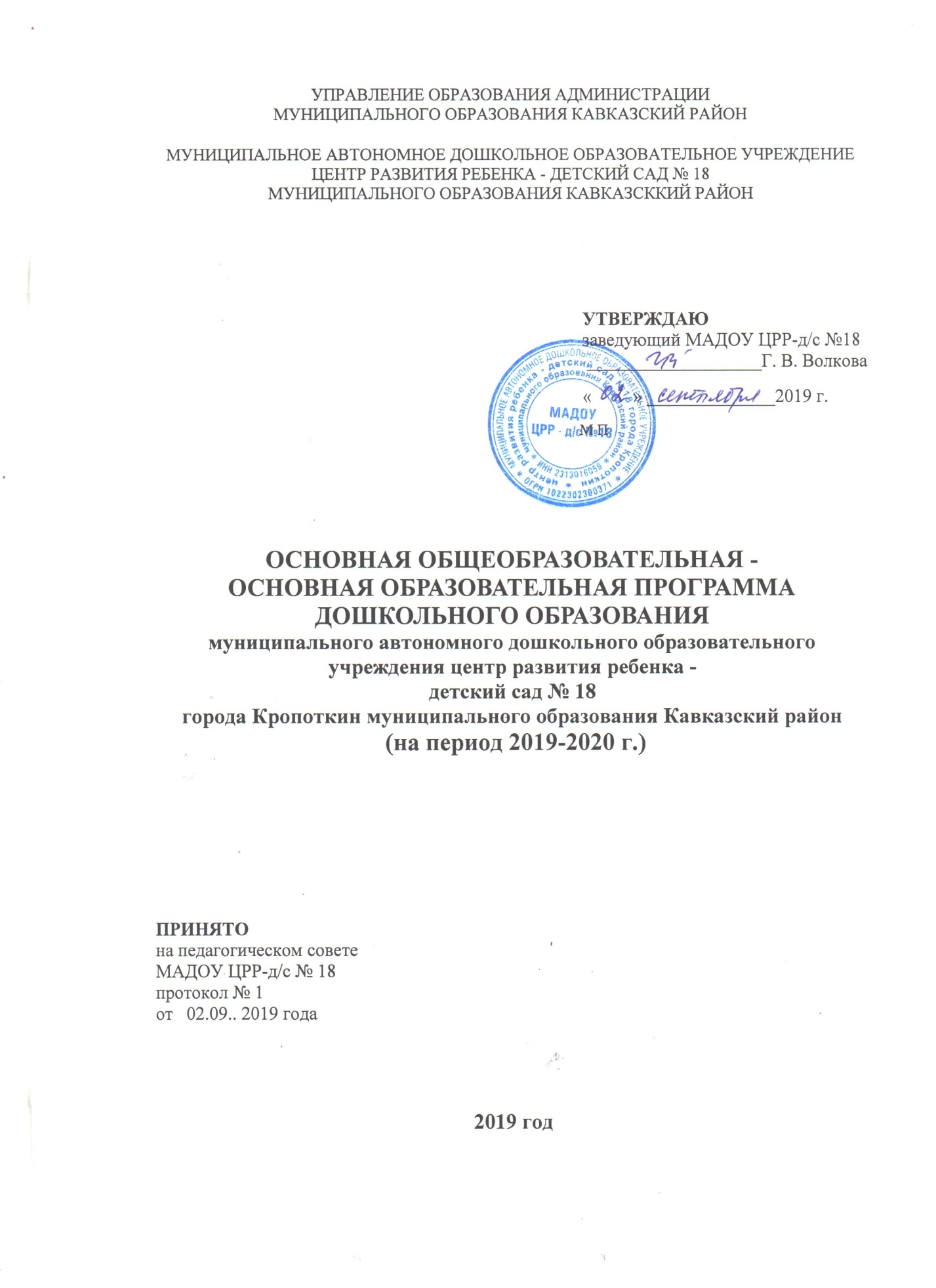 Содержание1 Целевой разделПояснительная запискаОсновная образовательная программа дошкольного образования (далее Программа) определяет содержание и особенности организации образовательной деятельности в муниципальном автономном дошкольном образовательном учреждении центр развития ребенка – детский сад № 18 города Кропоткин муниципального образования Кавказский район, разработана в соответствии с федеральным государственным образовательным стандартом дошкольного образования (далее ФГОС ДО),  с учетом Примерной основной образовательной программы. Программа сформирована как программа психолого-педагогической поддержки, позитивной социализации и индивидуализации, развития личности детей дошкольного возраста и определяет комплекс основных характеристик дошкольного образования (объем, содержание и планируемые результаты в виде целевых ориентиров дошкольного образования).Программа разработана на 2019-2020 гг. для групп общеразвивающей направленности.Программа состоит из обязательной части и части формируемой участниками образовательных отношений. Объем обязательной части Программы составляет не менее 60% от ее общего объема. Объем части формируемой участниками образовательных отношений, составляет не более 40% от ее общего объема. Согласно п.2.9. ФГОС ДО «...обе части являются взаимодополняющими и необходимыми с точки зрения реализации требований Стандарта». Обязательная часть Программы разработана с учетом Комплексной образовательной программы дошкольного образования «Детство» Т.И. Бабаевой, А.Г. Гогоберидзе, О.В. Солнцевой и др. - СПб.: ООО «ИЗДАТЕЛЬСТВО «ДЕТСТВО-ПРЕСС», 2017 (далее программа «Детство»).Программа разрабатывалась в соответствии с:Федеральным законом от 29 декабря . № 273-ФЗ «Об образовании в Российской Федерации»;Приказом Министерства образования и науки Российской Федерации от 30 августа 2013г. № 1014 «Об утверждении Порядка и осуществления образовательной деятельности по основным общеобразовательным программам дошкольного образования»;Приказом Министерства образования и науки Российской Федерации от 17 октября 2013г. № 1155 «Об утверждении  федерального государственного образовательного стандарта дошкольного образования»;Постановлением Главного государственного санитарного врача Российской Федерации от 15.05.2013 г. № 26 «Об утверждении СанПиН 2.4.1.3049-13 «Санитарно-эпидемиологические требования к устройству содержания и организации режима работы дошкольных образовательных организаций».Цели и задачи реализации ПрограммыЦелью Программы является проектирование социальных ситуаций развития ребенка и развивающей предметно-пространственной среды, обеспечивающих позитивную социализацию, мотивацию и поддержку индивидуальности детей через общение, игру, познавательно-исследовательскую деятельность и другие формы активности.Программа,  в соответствии с Федеральным законом «Об образовании в Российской Федерации», содействует взаимопониманию и сотрудничеству между людьми, учитывает разнообразие мировоззренческих подходов, способствует реализации права детей дошкольного возраста на свободный выбор мнений и убеждений, обеспечивает развитие способностей каждого ребенка, формирование и развитие личности ребенка в соответствии с принятыми в семье и обществе духовно-нравственными и социокультурными ценностями в целях интеллектуального, духовно-нравственного, творческого и физического развития человека, удовлетворения его образовательных потребностей и интересов.Цели Программы достигаются через решение следующих задач:-	охрана и укрепление физического и психического здоровья детей, в том числе их эмоционального благополучия;-	обеспечение равных возможностей для полноценного развития каждого ребенка в период дошкольного детства независимо от места проживания, пола, нации, языка, социального статуса;- создание благоприятных условий развития детей в соответствии с их возрастными и индивидуальными особенностями, развитие способностей и творческого потенциала каждого ребенка как субъекта отношений с другими детьми, взрослыми и миром;- объединение обучения и воспитания в целостный образовательный процесс на основе духовно-нравственных и социокультурных ценностей, принятых в обществе правил и норм поведения в интересах человека, семьи, общества;-	формирование общей культуры личности детей, развитие их социальных, нравственных, эстетических, интеллектуальных, физических качеств, инициативности, самостоятельности и ответственности ребенка, формирование предпосылок учебной деятельности;-	формирование социокультурной среды, соответствующей возрастным и индивидуальным особенностям детей;- обеспечение психолого-педагогической поддержки семьи и повышение компетентности родителей (законных представителей) в вопросах развития и образования, охраны и укрепления здоровья детей;-	обеспечение преемственности целей, задач и содержания дошкольного общего и начального общего образования.Цели и задачи развития и воспитания ребенка, части формируемой участниками образовательного процесса. Парциальная программа «Формирование культуры безопасности у детей от 3 до 8 лет» Л.Л. Тимофеева - СПб.: ООО «ДЕТСТВО-ПРЕСС», 2018.  Цель программы – формирование у дошкольников основ культуры безопасности, определяющих возможность полноценного развития различных форм личностной активности детей, их самостоятельности и безопасно действовать в повседневной жизни (в быту, на природе, на улице и т.п.) неординарных и опасных ситуациях, находить ответы на актуальные вопросы собственной безопасности.Задачи: обеспечение овладения ребенком основными культурными способами безопасного осуществления различных видов деятельности;формирование представлений о своем статусе, правах и обязанностях, семейных взаимоотношениях, некоторых источниках опасности, видах опасных ситуаций, причинах их возникновения в быту, социуме, природе, современной информационной среде;развитие мотивации к безопасной деятельности, способности осуществлять саморегуляцию, оценивать свою деятельность с точки зрения ее безопасности для себя и окружающих;развитие воображения, прогностических способностей, помощь в овладении конструктивными способами взаимодействия с детьми и взрослыми; формировать умение применять освоенные знания и способы деятельности для решения новых задач, преобразовывать способы решения в соответствие с особенностями ситуации;формирование основных физических качеств, двигательных умений, определяющих возможность выхода из опасных ситуаций;формирование начал психологической готовности к осуществлению безопасной жизнедеятельности;формирование готовности к эстетическому восприятию и оценке действительности.Модифицированная программа «Моя Родина-Кубань» (Савельева С.П. ) Главной целью данной программы является создание оптимальных условий для всестороннего развития нравственно-патриотического потенциала дошкольников через грамотное построение целостного педагогического процесса в дошкольном учреждении на основе научно-исторических материалов.Основными задачами данной программы являются: знакомить детей с историей развития и становления Краснодарского края; прививать любовь к национальному наследию, к родной земле, природе, народным праздникам и обычаям; воспитывать чувство национальной гордости, потребность соблюдать и  сохранять  народные  традиции; способствовать формированию патриотических чувств, поддерживать преемственность поколений; продолжать учить отображать в творческих работах обычаи и  традиции родного края.Программа музыкального образования детей дошкольного возраста «Ладушки» / Каплунова И., Новоскольцева И., С. Петербург: Реноме, 2015г.	Для воспитанников старшего дошкольного возраста осуществляется дополнительное образование по ИЗО деятельности.парциальная программа «Цвет творчества»/ Дубровская Н.В., Санкт-Петербург, Издательство Детство - Пресс, 2019г. нацелена на формирование у дошкольников художественной культуры как части духовной, на приобщение воспитанников к миру искусства, общечеловеческим и национальным ценностям через их собственное творчество и освоение художественного опыта прошлого.Задачи:  развитие чувственно-эмоционального отношения к действительности, формирование  экологической культуры ребёнка, воспитание духовно богатой личности;формирование художественно-образного мышления средствами разных видов искусств и их взаимопроникновения на основе принципа ассоциативности; развитие интеллектуально-творческого потенциала личности дошкольника;формирование понимания красоты и гармонии цветового богатства действительности;развитие цветового зрения, художественно-образной памяти, воображения и фантазии, творческой активности, художественных способностей.Принципы и подходы к формированию Программы	Программа построена на следующих принципах, соответствующих ФГОС ДО и с учетом комплексной  программы «Детство»: - полноценного проживания ребёнком всех этапов детства (младенческого, раннего и дошкольного возраста), обогащение (амплификация) детского развития; ‒ построения образовательной деятельности на основе индивидуальных особенностей каждого ребенка, при котором сам ребенок становится активным в выборе содержания своего образования, становится субъектом дошкольного образования; ‒ содействия и сотрудничества детей и взрослых, признания ребенка полноценным участником (субъектом) образовательных отношений; ‒ поддержки инициативы детей в различных видах деятельности; ‒ сотрудничества с семьёй; ‒ приобщения детей к социокультурным нормам, традициям семьи, общества и государства; ‒ формирования познавательных интересов и познавательных действий ребенка в различных видах деятельности; ‒ возрастной адекватности дошкольного образования (соответствия условий, требований, методов возрасту и особенностям развития); ‒ учёта этнокультурной ситуации развития детей. Значимые   характеристики   для разработки Программы,  в том числе возрастные и индивидуальные особенности воспитанников, кадровые условия. Муниципальное автономное дошкольное образовательное учреждение центр развития ребенка – детский сад № 18 города Кропоткин муниципального образования Кавказский район является звеном муниципальной системы образования Кавказского района, обеспечивающим помощь семье в воспитании детей дошкольного возраста, охране и укреплении их физического и психического здоровья, развития индивидуальных способностей и необходимой коррекции их развития.352380 РФ, Краснодарский край, Кавказский район,г. Кропоткин,ул. Красная,109,тел/факс  8 (861-38) 7-23-49e-mail: madoy_crr_ds18@mail.ruЗаведующий  Волкова Галина Владимировна.Муниципальное автономное дошкольное образовательное учреждение  детский сад № 18 был построен и открыт в 1988 году. Уникальность ДОУ складывалась на протяжении ряда лет и получила признание после прохождения процедур аттестации и аккредитации - как центр развития ребенка детский сад 1 категории в 2000 году. В 2005 и в 2010 году подтвердил свой статус при проведении очередной аккредитации. С  2010 года учреждение переведено на новую организационно-правовую форму – автономное учреждение.Детский сад расположен в типовом здании, находится  в центре города Кропоткина. В ближайшем окружении: средние  общеобразовательные школы №2. № 44, лицей № 45, физкультурно-оздоровительный комплекс, детская библиотека им. Гайдара, им. Луначарского, городской дом культуры.  Общая площадь ДОУ –   2, площадь озеленения  2.  ДОУ. Ориентируясь на социальный заказ, в МАДОУ ЦРР-д/с № 18 основным режимом является пятидневная рабочая неделя, с выходными днями в субботу и воскресенье. Режим работы групп 10,5 часов с 7.30 ч. до 18.00 ч., по запросу родителей (законных представителей) режим работы может быть изменен по согласованию между родителями. Допускается   посещение   детьми  детского сада по индивидуальному графику.Возрастные и индивидуальные особенности контингента детей, воспитывающихся в образовательном учреждении.В МАДОУ ЦРР-д/с № 18 функционируют группы- общеразвивающей направленности: группы для детей раннего возраста – от 2-х до 3-х лет; группы для детей  дошкольного возраста (младшие, средние, старшие и подготовительные к школе группы)  - от 3-х до 8-ми лет; - компенсирующей направленности:для детей  - от 5-ти до 8-ми лет: старшие (1 год обучения), подготовительные к школе (2 год обучения).Сведения о детях МАДОУ ЦРР-д/с № 18 на 2019-2020 год Возрастные характеристики особенностей развития детей раннего и дошкольного возраста, воспитывающихся в МАДОУ соответствуют возрастным характеристикам особенностей развития  детей раннего и дошкольного возраста определенными Комплексной образовательной программы дошкольного образования «Детство» Т.И. Бабаевой, А.Г. Гогоберидзе, О.В. Солнцевой и др. - СПб.: ООО «ИЗДАТЕЛЬСТВО «ДЕТСТВО-ПРЕСС», 2017, что соответствует п.2.12 ФГОС,  дети имеющие тяжелые нарушения речи посещают группы компенсирующей направленности, для которых разработана адаптированная основная образовательная программа дошкольного образования  МАДОУ ЦРР-д/с № 18.  В 2019-2020 учебном году учреждение посещают дети-инвалиды.  Для них разработаны адаптированный образовательные программы, индивидуальные образовательные маршруты.Социальная характеристика семей воспитанников Общее количество семей    309Планируемые результаты освоения детьми  Программы Планируемые результаты освоения детьми  Программы образовательной программы дошкольного образования в обязательной части соответствуют планируемым результатам освоения детьми определенными  Комплексной образовательной программой дошкольного образования «Детство» Т.И. Бабаевой, А.Г. Гогоберидзе, О.В. Солнцевой и др. - СПб.: ООО «ИЗДАТЕЛЬСТВО «ДЕТСТВО-ПРЕСС», 2017г. , стр. 42. что соответствует п.2.12  ФГОС ДО.Планируемые результаты освоения детьми  образовательной программы дошкольного образования в части, формируемой участниками образовательного процессаПарциальная программа «Формирование культуры безопасности у детей от 3 до 8 лет» Л.Л. Тимофеева        Планируемые результаты: в качестве результатов освоения представлены отдельные аспекты целевых ориентиров, которые могут служить социально-нормативными возрастными характеристиками возможных достижений детей в освоении культуры безопасности. Подробное описание панируемых результатов освоения программы на каждом возрастном этапе представлено на стр. 27 Парциальной программы «Формирование культуры безопасности у детей от 3 до 8 лет» Л.Л. Тимофеева- СПб.:ООО «ДЕТСТВО-ПРЕСС»,2018.Модифицированная программа «Моя Родина-Кубань» (Савельева С.П.) Программа музыкального образования детей дошкольного возраста «Ладушки» / Каплунова И., Новоскольцева И.Планируемые результаты Восприятие музыкальных образов и представлений.Гармоничное музыкальное развитие (развитие слуха, внимания, движения, чувства ритма и красоты мелодии)Приобщение детей к русской народно-традиционной, мировой музыкальной культуреОсвоение разнообразных приемов и навыков в различных видах музыкальной деятельности адекватно детским возможностям.Развитие коммуникативных способностей, возможности творческого использования музыкальных впечатлений в повседневной жизни.Знакомство с многообразием музыкальных форм и жанров в привлекательной и доступной форме.Обогащение детей музыкальными знаниями и представлениями в музыкальной игре.Парциальная программа «Цвет творчества» / Н.В. Дубровская Планируемые результаты: • знать разные виды изобразительного искусства: живопись, графика, скульптура, декоративно-прикладное и народное искусство;•  называть основные выразительные средства;• высказывать эстетические суждения о произведениях искусства;• создавать индивидуальные и коллективные рисунки, декоративные, предметные и сюжетные композиции на темы окружающей жизни, литературных произведений;•  использовать в рисовании разные материалы и способы создания изображения;передавать особенности внешнего вида животных в рисунке;•  передавать особенности строения растительности и сезонные изменения в рисунке;• изображать сказочных персонажей;• использовать в рисунке теплые и холодные оттенки, определенную цветовую гамму в соответствии с настроением;• соединять в одном рисунке разные материалы, техники для создания выразительного образа;• создавать образы сказочных и фантастических животных;• передавать движения людей, животных.2. Содержательный разделСодержание Программы   обеспечивает  развитие личности, мотивации и способностей детей в различных видах деятельности,  охватывает следующие структурные единицы, представляющие определенные направления развития и образования детей (образовательные области):1)социально-коммуникативное развитие;2)познавательное развитие;3)речевое развитие;4)художественно-эстетическое развитие;5)физическое развитие.Решение программных образовательных задач предусматривается не только в рамках организованной образовательной деятельности, но и в ходе режимных моментов — как в совместной деятельности  взрослого и детей, так и в самостоятельной деятельности дошкольников.   Описание образовательной деятельности в соответствии с направлениями развития ребенка, представленными в 5 образовательных областях:«Социально-коммуникативное развитие» «Познавательное развитие»«Речевое развитие»«Художественно-эстетическое развитие»«Физическое развитие»соответствует Комплексной образовательной программе дошкольного образования «Детство» Т.И. Бабаева, А.Г. Гогоберидзе, О.В. Солнцева и др. – СПб.: ООО «Издательство «Детство-Пресс», Издательство РГПУ им. А.И. Герцена, 2017г. стр. 51 (ранний возраст), стр. 77 (дошкольный возраст), что соответствует п.2.12  ФГОС ДО.Парциальная программа «Формирование культуры безопасности у детей от 3 до 8 лет» Л.Л. Тимофеева.Содержание программы реализуется  как в специально отведённое для  образовательной деятельности время в разделе «Познание.ОБЖ», так и в совместной деятельности воспитателя с детьми: проблемные ситуации, проектная деятельность, ситуации общения, художественно-творческая деятельность, экскурсии, игры, досуги и праздники и т.д.Данная программа состоит из разделов: «Природа и безопасность», «Безопасность на улице», «Безопасность в общении», «Безопасность в помещении».Программа «Моя Родина – Кубань» предназначена  для детей старшего дошкольного возраста, рассчитана  на два года обучения.Материалы программы реализуются как в специально отведённое для  занятия время в разделе «Познание. Краеведение», так и в совместной деятельности воспитателя с детьми: беседы, ситуации общения, художественно-творческая деятельность, экскурсии, игры, досуги и праздники и т.д.Данная программа состоит из семи взаимосвязанных разделов. Тематическое планирование содержания программы способствует эффективному и системному усвоению детьми знаний о своей семье, родном городе, крае, обычаях и традициях. Причем темы повторяются в каждой группе. Изменяются только содержание, объем познавательного материала и сложность, следовательно, и длительность изучения. Отдельные темы приурочены к конкретным событиям и праздникам, например, знакомство с родным городом — в октябре (День города. День района), Кубани верные сыны - в мае (День Победы) и т.д., обеспечивая тем самым связь с общественными событиями.         Не менее важным условием нравственно-патриотического воспитания детей является тесная взаимосвязь с родителями. Прикосновение к истории своей семьи вызывает у ребенка сильные эмоции, заставляет сопереживать, внимательно относиться к памяти прошлого, к своим историческим корням, близким людям. Взаимодействие с родителями по данному вопросу способствует бережному отношению к традициям, сохранению вертикальных семейных связей. Рекомендуемые формы работы с семьей: семейные гостиные, совместные досуги, праздники, экскурсии по городу, стенгазеты, выставки поделок, обмен опытом семейного воспитания.  	Для полноценного всестороннее формирования нравственно-патриотических представлений  необходимо создание в группе, в ДОУ уголка Кубанского быта, содержащий символику страны, края, города, атрибуты и игрушки, куклы в народных костюмах, наборы открыток, альбомы, дидактические игры, фото, видео материалы и т.д.Программа музыкального образования детей дошкольного возраста «Ладушки»  Каплунова И., Новоскольцева И.реализуется во всех дошкольных группах, образовательная деятельность 2 раза в неделю, а так же подгрупповая и индивидуальная работа с воспитанниками.Структура программы:она  включает в себя все основные виды музыкальной деятельности, доступные детям дошкольного возраста: слушание-восприятие музыки; музыкально-образовательную  деятельность;певческая деятельность;музыкальное движение;игра на детских музыкальных инструментах;музыкально-игровое и танцевальное творчество.Для воспитанников старшего дошкольного возраста осуществляется дополнительное образование по ИЗО деятельности.парциальная программа «Цвет творчества» Дубровская Н.В. направлена на формирование у дошкольников художественной культуры как части духовной; приобщение воспитанников к миру искусства; развитие природных задатков, творческого потенциала, эстетического отношения к предметному миру и миру природы; развитие мелкой моторики и образного мышления.2.2. Описание вариативных форм, способов, методов и средств реализации Программы с учетом возрастных и индивидуальных особенностей воспитанников, специфики их образовательных потребностей и интересов разработаны с учетом  содержания Комплексной образовательной программы дошкольного образования «Детство» Т.И. Бабаевой, А.Г. Гогоберидзе, О.В. Солнцевой и др. - СПб.: ООО «ИЗДАТЕЛЬСТВО «ДЕТСТВО-ПРЕСС», 2017, стр. 185, что соответствует п.2.12 ФГОС ДО.С  целью создания оптимальных условий для всестороннего развития дошкольников через грамотное построение целостного педагогического процесса с учетом национально-культурных, климатических, образовательных особенностей  в дошкольном учреждении педагогами МАДОУ ЦРР-д/с № 18 реализуются модифицированные программы и педагогические технологии различной направленности во всех дошкольных группах с учетом возрастных особенностей детей, учитывая индивидуальные склонности и потребности каждого из воспитанников. Такой подход к содержанию воспитательно-образовательной работы учреждения обеспечивает широкий спектр компетентности детей в различных сферах познания.Реализация Программы основывается на трех составляющих:Организованная образовательная деятельность.Образовательная   деятельность,   осуществляемая   в   ходе   режимных моментов.Свободная нерегламентированная деятельность воспитанников.Распределения организованной образовательной деятельности в течение года (период с 02.09.2019г.  по 29.05.2020г.) для групп общеразвивающей направленности	В летний период (с 01.06 по 31.08) организуются виды деятельности художественно-эстетического и фикультурно-оздоровительного   цикла.Особенности образовательной деятельности разных видов и культурных практикРазвитие ребенка в образовательном процессе детского сада осуществляется целостно в процессе всей его жизнедеятельности. В то же время освоение любого вида деятельности требует обучения общим и специальным умениям, необходимым для ее осуществления.Особенностью организации образовательной деятельности по программе «Детство» является ситуационный подход. Основной единицей образовательного процесса выступает образовательная ситуация, то есть такая форма совместной деятельности педагога и детей, которая планируется и целенаправленно организуется педагогом с целью решения определенных задач развития, воспитания и обучения.Образовательная ситуация протекает в конкретный временной период образовательной деятельности. Особенностью образовательной ситуации является появление образовательного результата (продукта) в ходе специально организованного взаимодействия воспитателя и ребенка. Такие продукты могут быть как материальными (рассказ, рисунок, поделка, коллаж, экспонат для выставки), так и нематериальными (новое знание, образ, идея, отношение, переживание). Ориентация на конечный продукт определяет технологию создания образовательных ситуаций.Преимущественно образовательные ситуации носят комплексный характер и включают задачи, реализуемые в разных видах деятельности на одном тематическом содержании.Образовательные ситуации используются в процессе непосредственно организованной образовательной деятельности. Главными задачами таких образовательных ситуаций являются формирование у детей новых умений в разных видах деятельности и представлений, обобщение знаний по теме, развитие способности рассуждать и делать выводы.Воспитатель создает разнообразные образовательные ситуации, побуждающие детей применять свои знания и умения, активно искать новые пути решения возникшей в ситуации задачи, проявлять эмоциональную отзывчивость и творчество.Организованные воспитателем образовательные ситуации ставят детей перед необходимостью понять, принять и разрешить поставленную задачу. Активно используются игровые приемы, разнообразные виды наглядности, в том числе схемы, предметные и условно-графические модели. Назначение образовательных ситуаций состоит в систематизации, углублении, обобщении личного опыта детей: в освоении новых, более эффективных способов познания и деятельности; в осознании связей и зависимостей, которые скрыты от детей в повседневной жизни и требуют для их освоения специальных условий. Успешное и активное участие в образовательных ситуациях подготавливает детей к будущему школьному обучению.Воспитатель также широко использует ситуации выбора (практического и морального). Предоставление дошкольникам реальных прав практического выбора средств, цели, задач и условий своей деятельности создает почву для личного самовыражения и самостоятельности.Образовательные ситуации могут включаться в образовательную деятельность в режимных моментах. Они направлены на закрепление имеющихся у детей знаний и умений, их применение в новых условиях, проявление ребенком активности, самостоятельности и творчества.Образовательные ситуации могут запускать инициативную деятельность детей через постановку проблемы, требующей самостоятельного решения, через привлечение внимания детей к материалам для экспериментирования и исследовательской деятельности, для продуктивного творчества.Ситуационный подход дополняет принцип продуктивности образовательной деятельности, который связан с получением какого-либо продукта, который в материальной форме отражает социальный опыт, приобретаемый детьми (панно, газета, журнал, атрибуты для сюжетно-ролевой игры, экологический дневник и др.). Принцип продуктивности ориентирован на развитие субъектности ребенка в образовательной деятельности разнообразного содержания. Этому способствуют современные способы организации образовательного процесса с использованием детских проектов, игр- оболочек и игр-путешествий, коллекционирования, экспериментирования, ведения детских дневников и журналов, создания спектаклей-коллажей и многое другое.Организованная образовательная деятельность основана на организации педагогом видов деятельности, заданных ФГОС дошкольного образования.Игровая деятельность является ведущей деятельностью ребенка дошкольного возраста. В организованной образовательной деятельности она выступает в качестве основы для интеграции всех других видов деятельности ребенка дошкольного возраста. В младшей и средней группах детского сада игровая деятельность является основой решения всех образовательных задач. В сетке непосредственно образовательной деятельности игровая деятельность не выделяется в качестве отдельного вида деятельности, так как она является основой для организации всех других видов детской деятельности.Игровая деятельность представлена в образовательном процессе в разнообразных формах — это дидактические и сюжетно-дидактические, развивающие, подвижные игры, игры-путешествия, игровые проблемные ситуации, игры-инсценировки, игры-этюды и пр.При этом обогащение игрового опыта творческих игр детей тесно связано с содержанием непосредственно организованной образовательной деятельности.Организация сюжетно-ролевых, режиссерских, театрализованных игр и игр- драматизаций осуществляется преимущественно в режимных моментах (в утренний отрезок времени и во второй половине дня).Коммуникативная деятельность направлена на решение задач, связанных с развитием свободного общения детей и освоением всех компонентов устной речи, освоение культуры общения и этикета, воспитание толерантности, подготовки к обучению грамоте (в старшем дошкольном возрасте). В сетке непосредственно организованной образовательной деятельности она занимает отдельное место, но при этом коммуникативная деятельность включается во все виды детской деятельности, в ней находит отражение опыт, приобретаемый детьми в других видах деятельности.Познавательно-исследовательская деятельность включает в себя широкое познание детьми объектов живой и неживой природы, предметного и социального мира (мира взрослых и детей, деятельности людей, знакомство с семьей и взаимоотношениями людей, городом, страной и другими странами), безопасного поведения, освоение средств и способов познания (моделирования, экспериментирования), сенсорное и математическое развитие детей.Восприятие художественной литературы и фольклора организуется как процесс слушания детьми произведений художественной и познавательной литературы, направленный на развитие читательских интересов детей, способности восприятия литературного текста и общения по поводу прочитанного. Чтение может быть организовано как непосредственно чтение (или рассказывание сказки) воспитателем вслух и как прослушивание аудиозаписи.Конструирование     и     изобразительная     деятельность     детейпредставлена разными видами художественно-творческой (рисование, лепка, аппликация) деятельности. Художественно-творческая деятельность неразрывно связана со знакомством детей с изобразительным искусством, развитием способности художественного восприятия. Художественное восприятие произведений искусства существенно обогащает личный опыт дошкольников, обеспечивает интеграцию между познавательно-исследовательской, коммуникативной и продуктивной видами деятельности.Музыкальная деятельность организуется в процессе музыкальных занятий, которые проводятся музыкальным руководителем ДОО в специально оборудованном помещении.Двигательная деятельность организуется в процессе занятий физической культурой, требования к проведению которых согласуются дошкольной организацией с положениями действующего СанПиН.Образовательная деятельность, осуществляемая в ходе режимных моментов, требует особых форм работы в соответствии с реализуемыми задачами воспитания, обучения и развития ребенка. В режимных процессах, в свободной детской деятельности воспитатель создает по мере необходимости   дополнительно   развивающие   проблемно-игровые   или практические ситуации, побуждающие дошкольников применить имеющийся опыт, проявить инициативу, активность для самостоятельного решения возникшей задачи.Образовательная деятельность, осуществляемая в утренний отрезок времени, включает:наблюдения — в уголке природы, за деятельностью взрослых (сервировка стола к завтраку);индивидуальные игры и игры с небольшими подгруппами детей (дидактические, развивающие, сюжетные, музыкальные, подвижные и пр.);создание практических, игровых, проблемных ситуаций и ситуаций общения, сотрудничества, гуманных проявлений, заботы о малышах в детском саду, проявлений эмоциональной отзывчивости ко взрослым и сверстникам;—	трудовые поручения (сервировка столов к завтраку, уход за комнатными растениями и пр.);—	беседы и разговоры с детьми по их интересам;рассматривание дидактических картинок, иллюстраций, просмотр видеоматериалов разнообразного содержания;индивидуальную работу с детьми в соответствии с задачами разных образовательных областей;двигательную деятельность детей, активность которой зависит от содержания организованной образовательной деятельности в первой половине дня;работу по воспитанию у детей культурно-гигиенических навыков и культуры здоровья.Образовательная деятельность, осуществляемая во время прогулки, включает:подвижные игры и упражнения, направленные на оптимизацию режима двигательной активности и укрепление здоровья детей;наблюдения за объектами и явлениями природы, направленные на установление разнообразных связей и зависимостей в природе, воспитание отношения к ней;экспериментирование с объектами неживой природы;сюжетно-ролевые и конструктивные игры (с песком, со снегом, с природным материалом);элементарную трудовую деятельность детей на участке детского сада;—	свободное общение воспитателя с детьми. Культурные практикиВо второй половине дня организуются разнообразные культурные практики, ориентированные на проявление детьми самостоятельности и творчества в разных видах деятельности. В культурных практиках воспитателем создается атмосфера свободы выбора, творческого обмена и самовыражения, сотрудничества взрослого и детей. Организация культурных практик носит преимущественно подгрупповой характер.Совместная игра воспитателя и детей (сюжетно-ролевая, режиссерская, игра- драматизация, строительно-конструктивные игры) направлена на обогащение содержания творческих игр, освоение детьми игровых умений, необходимых для организации самостоятельной игры.Ситуации общения и накопления положительного социально-эмоционального опыта носят проблемный характер и заключают в себе жизненную проблему, близкую детям дошкольного возраста, в разрешении которой они принимают непосредственное участие. Такие ситуации могут быть реально-практического характера (оказание помощи малышам, старшим), условно-вербального характера (на основе жизненных сюжетов или сюжетов литературных произведений) и имитационно-игровыми. В ситуациях условно-вербального характера воспитатель обогащает представления детей об опыте разрешения тех или иных проблем, вызывает детей на задушевный разговор, связывает содержание разговора с личным опытом детей. В реально-практических ситуациях дети приобретают опыт проявления заботливого, участливого отношения к людям, принимают участие в важных делах («Мы сажаем рассаду для цветов», «Мы украшаем детский сад к празднику» и пр.).Ситуации могут планироваться воспитателем заранее, а могут возникать в ответ на события, которые происходят в группе, способствовать разрешению возникающих проблем.Творческая мастерская предоставляет детям условия для использования и применения знаний и умений. Мастерские разнообразны по своей тематике, содержанию, например: занятия рукоделием, приобщение к народным промыслам («В гостях у народных мастеров»), просмотр познавательных презентаций, оформление художественной галереи, книжного уголка или библиотеки («Мастерская книгопечатания», «В гостях у сказки»), игры и коллекционирование. Начало мастерской — это обычно задание вокруг слова, мелодии, рисунка, предмета, воспоминания. Далее следует работа с самым разнообразным материалом: словом, звуком, цветом, природными материалами, схемами и моделями. И обязательно включение детей в рефлексивную деятельность: анализ своих чувств, мыслей, взглядов («Чему удивились? Что узнали? Что порадовало?» и пр.). Результатом работы в творческой мастерской является создание книг-самоделок, детских журналов, составление маршрутов путешествия на природу, оформление коллекции, создание продуктов детского рукоделия и пр.Музыкально-театральная и литературная гостиная (детская студия) — форма организации художественно-творческой деятельности детей, предполагающая организацию восприятия музыкальных и литературных произведений, творческую деятельность детей и свободное общение воспитателя и детей на литературном или музыкальном материале.Сенсорный и интеллектуальный тренинг — система заданий преимущественно игрового характера, обеспечивающая становление системы сенсорных эталонов (цвета, формы, пространственных отношений и др.),способов интеллектуальной деятельности (умение сравнивать, классифицировать, составлять сериационные ряды, систематизировать по какому-либо признаку и пр.). Сюда относятся развивающие игры, логические упражнения, занимательные задачи.Детский досуг — вид деятельности, целенаправленно организуемый взрослыми для игры, развлечения, отдыха. Как правило, в детском саду организуются досуги «Здоровья и подвижных игр», музыкальные и литературные досуги. Возможна организация досугов в соответствии с интересами и предпочтениями детей (в старшем дошкольном возрасте). В этом случае досуг организуется как кружок. Например, для занятий рукоделием, художественным трудом и пр.Коллективная и индивидуальная трудовая деятельность носит общественно полезный характер и организуется как хозяйственно-бытовой труд и труд в природе.Сетка совместной образовательной деятельности воспитателя и детей, культурных практик в режимных моментахСетка самостоятельной деятельности детей в режимных моментах.  Способы и направления поддержки детской инициативы С учетом содержания Комплексной  образовательной программы дошкольного образования «Детство» Т.И. Бабаева, А.Г. Гогоберидзе, О.В. Солнцева и др. – СПб.: ООО «ИЗДАТЕЛЬСТВО «ДЕТСТВО-ПРЕСС», 2017г.,стр.2042.4. Описание образовательной деятельности по профессиональной коррекции нарушений развития детей. Психологическую помощь участникам воспитательного процесса в МАДОУ ЦРР-д/ с № 18 оказывает педагог-психолог.Основные направления деятельности педагога-психолога Организация индивидуальной работы с детьми в период адаптации.Диагностика уровня психического развития детей с последующей организацией коррекционной работы.Разработка и реализация методов и способов коррекции микроклимата в группах.Организация индивидуальных и групповых корректирующих занятий для детей, имеющих трудности в развитии, поведении, общении.Развитие памяти, мышления, внимания детей.Помощь заведующей в организации благоприятного морального климата в коллективе педагогов и сотрудников.Организация консультативной работы для родителей воспитанников.Формы работы с детьмипомощь детям в адаптации к детскому саду; проведение обследования детей и выработка рекомендаций по коррекции отклонений в их развитии; определение готовности старших дошкольников к обучению в школе; диагностика игровой деятельности детей; организация и регулирование взаимоотношений детей со взрослыми; диагностика взаимоотношений со сверстниками (социометрия). Формы работы с родителямипсихолого-педагогическое просвещение родителей (консультации, наблюдение за ребенком); развитие осознания педагогического воздействия родителей на детей в процессе общения; снижение уровня тревожности родителей перед поступлением детей в школу; обучение родителей методам и приемам организации совместной и самостоятельной деятельности детей старшего дошкольного возраста; ознакомление родителей с элементами диагностики психических процессов (внимание, память); обеспечение высокого уровня подготовки детей к школе. Формы работы с педагогамиподготовка и проведение педагогического консилиума; индивидуальное и групповое консультирование; подготовка и выступление на педсоветах, методических объединениях; повышение психологической компетенции педагогов. Описание образовательной деятельности по профессиональной коррекции нарушений развития речи детей учителя-логопеда.Комплектование групп компенсирующей направленности для детей с общим недоразвитием речи  осуществляется:1. На основании письменного запроса родителей – заявления в ДОУ, проводится первичное обследование детей групп общеразвивающей направленности (4 - 6 лет) учителем-логопедом ДОУ на предмет выявления отклонений в речевом развитии. 2. Результаты обследования выносят на заседание ПМПк ДОУ и утверждают списки детей, направляемых, по согласию родителей, на обследование в отдел ПМПК МКОУ «Центр диагностики и консультирования» муниципального образования Кавказский  район и заявление родителя (законного представителя). 3. Основанием для зачисления ребёнка в группу компенсирующей направленности является выписка из заключения ПМПК МКОУ «Центр диагностики и консультирования» и заявление родителя (законного представителя). Деятельность ПМПк  МАДОУ ЦРР-д/с № 18Взаимодействие специалистов ДОУОсновные направления коррекционно-развивающей работы учителя-логопеда: - проводит дыхательную, пальчиковую и артикуляционную гимнастику; - ставит, автоматизирует и дифференцирует звуки, развивает фонематический слух; - расширяет словарь детей по лексическим темам, помогает практическим путем овладеть навыками словообразования и словоизменения, грамматическими категориями, что является профилактикой возможных нарушений письменной речи (дисграфии, дислексии). Основные направления коррекционно-развивающей работы воспитателя: - пополнение, уточнение и активизацию словарного запаса детей по текущей лексической теме в процессе всех режимных моментов, постоянное совершенствование артикуляции, тонкой и общей моторики; - формирование связной речи (заучивание стихотворений, потешек, текстов, знакомство с художественной литературой, работа над пересказом и составлением всех видов рассказывания); - закрепление у детей речевых навыков на индивидуальных занятиях по заданию учителя-логопеда; - развитие внимания, памяти, логического мышления, воображения в игровых упражнениях на бездефектном речевом материале.Основные направления коррекционно-развивающей работы инструктора по физической культуре:- развитие мелкой моторики, развитие координации движений, быстроты реакции внимания, памяти, восприятия;- координация слухового и зрительного анализаторов;- формирование представлений об окружающем мире, здоровом образе жизни.Основные направления коррекционно-развивающей работы музыкального руководителя:- развитие координации движений, согласованности выполнения движений под музыку, развитие внимания, памяти, восприятия;- координация слухового и зрительного анализаторов;- формирование представлений музыкальном мире искусства. Контроль за качеством коррекционной работы.Контроль за качеством коррекционной работы осуществляет психолого-медико-педагогический консилиум ДОУ, который заседает один раз в квартал и оценивает качество коррекционно-развивающей работы. На заседания ПМПк приглашаются сотрудники группы и все специалисты, работающие с детьми. Все специалисты, в зависимости от динамики развития, вносят коррективы в индивидуальный образовательный маршрут ребенка.  2.5. Особенности взаимодействия педагогического коллектива с семьями воспитанников С учетом содержания Комплексной образовательной программы дошкольного образования «Детство» Т.И. Бабаева, А.Г. Гогоберидзе, О.В. Солнцева и др. – СПб.: ООО «ИЗДАТЕЛЬСТВО «ДЕТСТВО-ПРЕСС», , 2017г.Вся работа образовательного учреждения с родителями отражена в годовом плане и организована по следующим направлениям:Диагностическая работа по изучению семей (анкетирование, наблюдение, посещения на дому, беседы, тестирование);Использование различных форм и методов сотрудничества с родителями (нетрадиционные формы общих родительских собраний, семинары-практикумы, «круглые» столы, досуги и развлечения для родителей и детей, «Дни открытых дверей»);Выявление и использование в практической деятельности позитивного опыта семейного воспитания;Организация психолого-педагогического просвещения педагогов по работе семей;Создание условий для обеспечения прав родителей на участие в управлении образовательным учреждением, организация учебно-воспитательного процесса: помощь в организации деятельности общественных родительских формирований (Совет родителей);Информационно-просветительская работа с семьей (уголки для родителей в каждой группе, стендовая информация в холлах, листовки, стен-газеты, бюллетени, видеоматериалы, консультации, рекомендации узких специалистов);Активное включение в работу с семьей педагога-психолога и всех узких специалистов, воспитателей;Расширение сферы дополнительных образовательных услуг (платные услуги);Работа инспектора по охране прав детства.Систему работы педагогов и родителей объединяет забота о здоровье, развитии ребенка, создании атмосферы доверия и личностного успеха в совместной деятельности.Комплексный план работы с семьями воспитанников МАДОУ ЦРР-д/с № 18 на 2019-2020 год.2.6.  Особенности организации педагогической диагностики и мониторинга.   При реализации Программы проводится оценка индивидуального развития детей. Такая оценка проводится педагогами в рамках педагогической диагностики (оценки индивидуального развития детей дошкольного возраста, связанной с оценкой эффективности педагогических действий  и лежащей в основе их дальнейшего планирования).    Результаты педагогической диагностики используются для решения следующих задач:Индивидуализация образования;Оптимизация работы с группой детей;   Педагоги  проводят  педагогическую диагностику 2 раза в год на основе методики педагогического процесса Н.В. Верещагиной, результаты фиксируются в журналах. Итоги диагностики рассматриваются на педагогических советах. На основе полученных результатов  педагогической диагностики педагоги корректируют педагогические действия в работе с детьми, выстраивают  индивидуальные маршруты  развития детей.    Особенности организации педагогической диагностики и мониторинга тесно связано с комплексной образовательной программой дошкольного образования  «Детство» » /В.И. Логинова, Т.И. Бабаева, Н.А. Ноткина и др.; под редакцией Т.И. Бабаевой, З.А. Михайловой, Л.М. Гурович: СПб.: Детство Пресс, 2017 г., (с.228).3. Организационный раздел3.1. Описание материально-технического обеспечения ПрограммыМатериально – техническое обеспечение МАДОУ ЦРР-д/с № 18  соответствуют требованиям СанПин 2.4.1.3049-13, пожарной и антитеррористической безопасности:акт проверки ГосПожНадзора Кавказского района от 08.10.2017 г.акт проверки состояния антиреррористической защищенности объекта от 14.10.2017г.МАДОУ ЦРР-д/с № 18 расположен в типовом здании, имеется водопровод, канализация, центральное отопление. Общая площадь–   2, площадь озеленения  2. В отдельно стоящем здании расположены прачечный блок, продовольственный склад. В основном здании имеются  помещения для организации образовательной деятельности:  групповые (оснащенные оборудованием для разных видов детской деятельности), спортивный и музыкальный залы, кабинеты специалистов (методический, педагога-психолога, учителей-логопедов, педагогов дополнительного образования), костюмерная,  картинная галерея, зимний сад, располагающие необходимым оборудованием и материалами по профилю деятельности. Медицинский блок  включает в себя процедурный кабинет, изолятор, приёмную и оснащен необходимым медицинским инструментарием, набором медикаментов. Объемно-планировочные решения помещений пищеблока предусматривают реализацию правильной последовательности технологических процессов приготовления  пищи.  На территории ДОУ расположены участки для всех возрастных групп, площадки спортивная, дорожного движения, тропа здоровья, терренкур, экологическая тропа, сад, огород, фитоогород. В МАДОУ ЦРР-д/с № 18 созданы необходимые условия для обеспечения безопасности воспитанников и сотрудников. Территория огорожена забором, здание оборудовано автоматической пожарной сигнализацией, кнопкой тревожной сигнализации для экстренных вызовов, аварийным пожарным освещением, камерами видеонаблюдения, разработан паспорт антитеррористической безопасности, осуществляется лицензированная охрана в круглосуточном режиме.3.2. Методическое обеспечение образовательного процесса в обязательной частиРанний возрастДошкольный  возрастМетодическое обеспечение образовательного процесса (в части Программы, формируемой участниками образовательных отношений)           Модифицированная программа «Моя Родина-Кубань».Программы по музыкальному воспитанию детей дошкольного возраста «Ладушки»Парциальная программа  «Цвет творчества» Дубровская Н.В.3.3 Кадровые условия  обеспечение  ПрограммыВ центре развития ребенка работают 77 сотрудников:административный состав – 3 человек; педагогические работники: воспитателя,учителя-логопеда, 1 педагог-психолог, 2 педагога дополнительного образования    (по изобразительной и театральной деятельности), 2 музыкальных руководителя,2 инструктора по физической  физкультуре. медицинский персонал: 2 -  старшие медицинские сестры, 1 -  врач – педиатр (из детской поликлиники),младший обслуживающий персонал-37.Характеристика педагогического коллектива МАДОУ ЦРР-д/с № 183.4. Режимы дня.Режим работы МАДОУ ЦРР-д/с № 18 ориентирован на потребности и запросы родителей воспитанников: функционируют группы с 10,5 - часовым пребыванием с 7.30 ч. до 18.00 ч.При проектировании и планировании текущей педагогической деятельности в МАДОУ ЦРР-д/с № 18 особое внимание уделяется:- соблюдению баланса между разными видами активности детей (умственной, физической и др.), которые целесообразно чередуются;- организации гибкого режима посещения детьми групп (с учетом потребностей родителей, для детей в адаптационном периоде и пр.);- проведению гигиенических мероприятий по профилактике утомления отдельных детей с учетом холодного и теплого времени года, изменения биоритмов в течение недели, активности в течение суток. В детском саду разработаны режимы дня для всех возрастных  групп на периоды: теплый, холодный, адаптационный; с учетом возраста детей, соблюден баланс между разными видами деятельности детей, их чередование. В теплый период (сентябрь, октябрь, апрель, май) в хорошую погоду прием детей, утренняя гимнастика проводится на улице. В холодное время года (с ноября по март) в зависимости от погоды время прогулки может быть сокращено до 1 часа. В теплый период (сентябрь, октябрь, апрель, май) время прогулок  увеличено до 2 часов – утром и первую половину дня, до 2,5 часов – вечером в зависимости от погоды.  Длительность образовательной деятельности, прогулок, дневного сна соответствуют СанПиН 2.4.1.3049 – 13. Продолжительность непрерывной непосредственно образовательной деятельности для детей 4-го года жизни - не более 15 минут, для детей 5-го года жизни - не более 20 минут, для детей 6-го года жизни - не более 25 минут, а для детей 7-го года жизни - не более 30 минут. В середине времени, отведенного на непрерывную образовательную деятельность, проводят физкультминутку. Перерывы между периодами непрерывной образовательной деятельности - не менее 10 минут. В середине учебного года в январе месяце для воспитанников дошкольных групп компенсирующей направленности организуют недельные каникулы, во время которых проводиться образовательная деятельность только эстетически-оздоровительного цикла.В теплый период (сентябрь, октябрь, апрель, май) в хорошую погоду  образовательная деятельность по физической культуре проводится на свежем воздухе. В теплое время года образовательная и совместная деятельность, а также индивидуальная работа воспитателей и специалистов может быть проведена на улице.Режим дня в разных возрастных группахХолодный периодГруппа раннего возраста общеразвивающей направленности  «Ягодка»Младшие группы общеразвивающей направленности «Колобок», «Сказка»Средние  группы общеразвивающей направленности«Березка», «Малыш», «Мотылек»Старшая группа общеразвивающей направленности  «Ромашка» Подготовительная к школе группа общеразвивающей направленности   «Белоснежка»Старшая группа компенсирующей направленности «Аленушка» Старшая группа компенсирующей направленности «Колосок» Старшая группа компенсирующей направленности «Колокольчик»Подготовительная к школе группа  компенсирующей направленности «Полянка» Подготовительная к школе группа  компенсирующей направленности «Солнышко» 3.5. Особенности традиционных событий, праздников, мероприятий.Модель года (ранний возраст)Модель года (младший возраст)Модель года (средний возраст)	Модель года (старший  возраст)Модель года (подготовительная к школе группа)         Модель года групп компенсирующей направленности ( старший возраст)Модель года(подготовительная к школе группа)СЕТКА  непосредственно-образовательной деятельности МАДОУ ЦРР-д/с № 18на 2019-2020 учебный год (холодный период)  Комплексная система физкультурно-оздоровительной работыМодель физкультурно - оздоровительных мероприятий на день(дошкольный возраст)Модель физкультурно – оздоровительных мероприятий на день(ранний возраст)3.5   Особенности организации развивающей  предметно-пространственной средыВ МАДОУ ЦРР-д/с № 18 созданы условия по обеспечению беспрепятственного доступа для маломобильных групп населения в рамках государственной программы Краснодарского края «Доступная среда» на территории и в помещениях. 4.  Дополнительный раделКраткая презентация основной образовательной программы дошкольного образования МАДОУ ЦРР-д/с № 18  города Кропоткин муниципального образования  Кавказский районОсновная Образовательная программа дошкольного образования МАДОУ ЦРР-д/с № 18 (далее Программа) определяет содержание и организацию образовательной деятельности на уровне дошкольного образования.Программа обеспечивает развитие личности детей дошкольного возраста в различных видах общения и деятельности с учетом их возрастных, индивидуальных психологических и физиологических особенностей.     Программа разрабатывалась в соответствии с:Федеральным законом от 29 декабря . № 273-ФЗ «Об образовании в Российской Федерации»;Приказом Министерства образования и науки Российской Федерации от 30 августа 2013г. № 1014 «Об утверждении Порядка и осуществления образовательной деятельности по основным общеобразовательным программам дошкольного образования»;Приказом Министерства образования и науки Российской Федерации от 17 октября 2013г. № 1155 «Об утверждении  федерального государственного образовательного стандарта дошкольного образования»;Постановлением Главного государственного санитарного врача Российской Федерации от 15.05.2013 г. № 26 «Об утверждении СанПиН 2.4.1.3049-13 «Санитарно-эпидемиологические требования к устройству содержания и организации режима работы дошкольных образовательных организаций»;И с учетом «Примерной основной образовательной программы дошкольного образования», одобренной решением федерального учебно-методического объединения по общему образованию (протокол от 20.05.2015 г. №2/15).Целью Программы является  развитие физических, интеллектуальных, духовно-нравственных, этетических  и личностных качеств ребёнка, творческих способностей, а также  развитие предпосылок учебной деятельности. Содержание Программы включает совокупность образовательных областей, которые обеспечивают социальную ситуацию развития личности ребенка: социально-коммуникативное развитие; познавательное развитие; речевое развитие; художественно-эстетическое развитие; физическое развитие. Программа направлена на создание условий развития дошкольников, открывающих возможности  для позитивной социализации ребёнка, его всестороннего личностного развития, развития инициативы и творческих способностей на основе сотрудничества со взрослыми и сверстниками в соответствующих дошкольному возрасту видам деятельности.         Программа состоит из трех основных разделов: целевого, содержательного и организационного.         Целевой раздел включает в себя пояснительную записку и планируемые результаты освоения программы.В пояснительной записке раскрываются цели и задачи Программы; принципы и подходы к формированию Программы; значимые для разработки и реализации особенностей развития детей раннего и дошкольного возраста.Результаты освоения образовательной программы представлены в виде целевых ориентиров дошкольного образования, которые представляют собой социально-нормативные возрастные характеристики возможных достижений ребёнка на этапе завершения уровня дошкольного образования: ребёнок овладевает основными культурными способами деятельности, проявляет инициативу и самостоятельность в разных видах деятельности – игре, общении, познавательно-исследовательской деятельности, конструировании и др.; способен выбирать себе род занятий, участников по совместной деятельности; ребёнок обладает установкой положительного отношения к миру, к разным видам труда, другим людям и самому себе, обладает чувством собственного достоинства; активно взаимодействует со сверстниками и взрослыми, участвует в совместных играх. Способен договариваться, учитывать интересы и чувства других, сопереживать неудачам и радоваться успехам других, адекватно проявляет свои чувства, в том числе чувство веры в себя, старается разрешать конфликты; ребёнок обладает развитым воображением, которое реализуется в разных видах деятельности, и прежде всего в игре; ребёнок владеет разными формами и видами игры, различает условную и реальную ситуации, умеет подчиняться разным правилам и социальным нормам; ребёнок достаточно хорошо владеет устной речью, может выражать свои мысли и желания, может использовать речь для выражения своих мыслей, чувств и желаний, построения речевого высказывания в ситуации общения, может выделять звуки в словах, у ребёнка складываются предпосылки грамотности; у ребёнка развита крупная и мелкая моторика; он подвижен, вынослив, владеет основными движениями, может контролировать свои движения и управлять ими; ребёнок способен к волевым усилиям, может следовать социальным нормам поведения и правилам в разных видах деятельности, во взаимоотношениях со взрослыми и сверстниками, может соблюдать правила безопасного поведения и личной гигиены; ребёнок проявляет любознательность, задаёт вопросы взрослым и сверстникам, интересуется причинно-следственными связями, пытается самостоятельно придумывать объяснения явлениям природы и поступкам людей; склонен наблюдать, экспериментировать. Обладает начальными знаниями о себе, о природном и социальном мире, в котором он живёт; знаком с произведениями детской литературы, обладает элементарными представлениями из области живой природы, естествознания, математики, истории и т.п.; ребёнок способен к принятию собственных решений, опираясь на свои знания и умения в различных видах деятельности. Содержательный раздел представляет общее содержание Программы, обеспечивающее полноценное развитие личности детей. Программа включает обязательную часть и часть, формируемую участниками образовательных отношений. Обе части являются взаимодополняющими и необходимыми с точки зрения реализации требований Федерального государственного образовательного стандарта дошкольного образования. Обязательная часть Программы отражает комплексность подхода, обеспечивая развитие детей во всех пяти образовательных областях, соответствуют содержанию проекта Комплексной образовательной программы дошкольного образования «Детство» Т.И. Бабаева, А.Г. Гогоберидзе, О.В. Солнцева и др. – СПб.: ООО «Издательство «Детство-Пресс», Издательство РГПУ им. А.И. Герцена, 2017г.  Для групп компенсирующей направленности дополнены Программа дошкольных образовательных учреждений компенсирующего вида для детей с нарушениями речи/ Т. Б. Филичевой, Т. В. Тумановой, Г. В. Чиркиной, А.В. Лагутина; автор состав. Сб. Г.В.Чирктна-6-е изд., М.Просвещение, 2017 г. А так же использованы вариативные парциальные программы:  «Формирование культуры безопасности у детей от 3 до 8 лет» Л.Л. Тимофеева - СПб.: ООО «ДЕТСТВО-ПРЕСС», 2018., Программа музыкального образования детей дошкольного возраста «Ладушки» / Каплунова И., Новоскольцева И., С. Петербург: Реноме, 2015г.; программа по изо искусству «Цвет творчества»/ Дубровская Н.В., Санкт-Петербург, Издательство Детство - Пресс, 2019г. Педагогами МАДОУ ЦРР-д/с № 18 (Савельева С.П.) разработана модифицированная программа по приобщению старших дошкольников к культуре родного края «Моя Родина-Кубань».Образовательная программа разработана с учетом специфики национальных, социокультурных и иных условий, в которых осуществляется образовательная деятельность с детьми дошкольного возраста.Вариативная часть отражает развитие детей в направлениях:- нравственно-патриотическое воспитание;- оздоровительных;- художественно-эстетическое развитие (музыка, рисование).Выбор данных направления для части, формируемой участниками образовательного процесса, соответствует потребностям и интересам детей, а также возможностям педагогического коллектива. Организационный раздел содержит описание материально-технического обеспечения Программы, включает распорядок и режим дня, а также особенности традиционных событий, праздников, мероприятий; особенности организации предметно-пространственной среды, особенности взаимодействия педагогического коллектива с семьями воспитанников. Цель взаимодействия педагогического коллектива ДОУ с семьёй заключается в обеспечении разносторонней поддержки воспитательного потенциала семьи, помощи родителям в осознании самоценности дошкольного периода детства как базиса для всей последующей жизни человека. Взаимодействие с родителями (законными представителями) по вопросам образования ребёнка происходит через непосредственное вовлечение их в образовательную деятельность, посредством создания образовательных проектов совместно с семьёй на основе выявления потребностей и поддержки образовательных инициатив семьи. В современных  условиях дошкольное образовательное учреждение является единственным общественным институтом, регулярно и неформально взаимодействующим с семьей,  то есть  имеющим возможность оказывать  на неё  определенное влияние.      В основу совместной деятельности семьи и дошкольного учреждения заложены следующие принципы:единый подход к процессу воспитания ребёнка;открытость дошкольного учреждения для родителей;взаимное доверие  во взаимоотношениях педагогов и родителей;уважение и доброжелательность друг к другу;дифференцированный подход к каждой семье;равно ответственность родителей и педагогов.       Система  взаимодействия  с родителями  включает:- ознакомление родителей с результатами работы ДОУ на общих родительских собраниях, анализом участия родительской общественности в жизни ДОУ;- ознакомление родителей с содержанием работы  ДОУ, направленной на физическое, психическое и социальное  развитие ребенка;- участие в составлении планов: спортивных и культурно-массовых мероприятий, работы родительского комитета целенаправленную работу, пропагандирующую общественное дошкольное воспитание в его разных формах;- обучение конкретным приемам и методам воспитания и развития ребенка в разных видах детской деятельности на семинарах-практикумах, консультациях и открытых занятиях. Наименование разделаСтр.1Целевой раздел1.1.Пояснительная записка ………………………...….…….........31.1.1.Цели и задачи Программы ………………………………….41.1.2.Принципы и подходы к формированию Программы……..71.1.3.Значимые   характеристики   для разработки Программы,  в том числе возрастные и индивидуальные особенности воспитанников…………………………………………………..71.2.Планируемые результаты освоения детьми  Программы …..102.Содержательный  раздел2.1.Образовательная деятельность  в соответствии с направлениями развития ребенка, представленными в пяти образовательных областях…………………………………….132.2.Вариативные формы, способы, методы и средства реализации Программы, в т.ч.особенности образовательной деятельности разных видов и культурных практик……….152.3.Способы и направления поддержки детской инициативы… 242.4.Описание образовательной деятельности по профессиональной коррекции нарушений развития детей ...252.5.Особенности взаимодействия педагогического коллектива с семьями воспитанников……………………………………292.6.Особенности организации педагогической диагностики и мониторинга…………………………………………………..333.Организационный раздел3.1.Описание материально-технического обеспечения Программы…………………………………………………….343.2.Обеспеченность методическими материалами, средствами обучения и воспитания.353.3.Кадровые условия реализации программы…………………..403.4.Режимы дня  ………………………………………………….413.5.Особенности традиционных событий, праздников, мероприятий (модели образовательного процесса)………..493.6.Особенности организации развивающей предметно-пространственной среды……………………………………624.Дополнительный раздел 4.1Краткая презентация Программы67Группа/возрастКол-во детейПолПолГруппа здоровья детейГруппа здоровья детейГруппа здоровья детейГруппа здоровья детейГруппа/возрастКол-во детейЖМперваявтораятретьядругиеГруппы общеразвивающей направленностиГруппы общеразвивающей направленностиГруппы общеразвивающей направленностиГруппы общеразвивающей направленностиГруппы общеразвивающей направленностиГруппы общеразвивающей направленностиГруппы общеразвивающей направленностиГруппы общеразвивающей направленности«Ягодка»(группа раннего возраста)231211158«Колобок»(младшая группа)29101916121«Сказка»  (младшая группа)3220122012«Березка» (средняя группа)33191415162«Малыш»  (средняя группа)2816121711«Мотылек» (средняя группа) 28151314131«Ромашка» (старшая группа)3622141917«Белоснежка»   (подготовительная к школе группа)291514161111Группы компенсирующей направленностиГруппы компенсирующей направленностиГруппы компенсирующей направленностиГруппы компенсирующей направленностиГруппы компенсирующей направленностиГруппы компенсирующей направленностиГруппы компенсирующей направленностиГруппы компенсирующей направленности«Аленушка» (старшая группа)1531267		2«Колосок»(старшая группа)1441068«Колокольчик» (старшая группа)134967«Солнышко» (подготовительная к школе)1569771  «Полянка»  (подготовительная к школе группа)1899810Всего31315515816513972Критерии оценкиКритерии оценкиКол-во семей/%Возрастдо 20 лет18/3Возраст20-30 лет127/35Возраст30-40 лет305/59Возрастболее 40 лет66/13Образовательный уровень:Высшее образование303/55Образовательный уровень:среднее специальное образование217/39Образовательный уровень:не имеют35/6Жилищные условияхорошие168/54Жилищные условияудовлетворительные139/45Жилищные условияплохие2/1Материальное положениехорошее120/39Материальное положениеудовлетворительное183/60Материальное положениеплохое2/1Социальный статусинтеллигенция104/21Социальный статусрабочие255/50Социальный статусбизнесмены, предприниматели61/12Социальный статуснеработающие88/17Состав семьиПолная253/72Состав семьиНеполная51/14Состав семьиМногодетная29/11Состав семьиМать-одиночка9/3Состав семьиОдинокий отец0 /0Состав семьиОпекаемые дети5/1,5Состав семьиРебенок-инвалид2/0,5Состав семьиОдин из родителей инвалид3/1Достижения воспитанникаДостижения воспитанникаДостижения воспитанникапредставлениязнанияумения- об истории возникновения своей семьи;- об истории города Кропоткина, столице Краснодарского края – Краснодар-Екатеринодар;- об архитектурных памятниках родного города; - о казаках, их обычаях, традициях; - о подвиге  земляков в Великой Отечественной войне;- о природе края, обитателях Кавказского заповедника;- о реке Кубань, Черном море;- об охране природы;- иметь представление о художниках и поэтах родного города, края.- домашний адрес;- названия города Кропоткина, Краснодарского края его столицу- Краснодар;- основные достопримечательности родного города; - флаг, герб Краснодарского края;- историю возникновения казачества;- необходимо ухаживать за памятниками героев, возлагать к ним цветы;- название реки, моря, их обитателей;- правила поведения в природе.- составлять генеалогическое древо своей семьи;- отражать впечатления о родном городе, крае в художественно-творческой деятельности;- различать по внешнему виду и называть растения, наиболее часто встречающиеся в Краснодарском крае;-различать птиц и животных, распространенных в наших лесах.Образовательная программа(разделы)Возрастная группаВозрастная группаВозрастная группаВозрастная группаВозрастная группаВозрастная группаВозрастная группаВозрастная группаОбразовательная программа(разделы)Группа раннего возрастаГруппа раннего возрастаМладшая, средняяМладшая, средняяСтаршая Старшая Подготовительная к школеПодготовительная к школеОбразовательная программа(разделы)Количество образовательных ситуацийКоличество образовательных ситуацийКоличество образовательных ситуацийКоличество образовательных ситуацийКоличество образовательных ситуацийКоличество образовательных ситуацийКоличество образовательных ситуацийКоличество образовательных ситуацийОбразовательная программа(разделы)в неделюв годв неделюв годв неделюв годв неделюв годОсновная образовательная программа Основная образовательная программа Основная образовательная программа Основная образовательная программа Основная образовательная программа Основная образовательная программа Основная образовательная программа Основная образовательная программа Основная образовательная программа Познавательно-исследовательская деятельностьПознавательно-исследовательская деятельностьПознавательно-исследовательская деятельностьПознавательно-исследовательская деятельностьПознавательно-исследовательская деятельностьПознавательно-исследовательская деятельностьПознавательно-исследовательская деятельностьПознавательно-исследовательская деятельностьПознавательно-исследовательская деятельностьПознание предметного, социального и природного мира (Познание)133133133133Познание. Валеология0,2590,259Математическое и сенсорное развитие136136136136Коммуникативная деятельностьКоммуникативная деятельностьКоммуникативная деятельностьКоммуникативная деятельностьКоммуникативная деятельностьКоммуникативная деятельностьКоммуникативная деятельностьКоммуникативная деятельностьКоммуникативная деятельностьРазвитие речи136136136136Подготовка к обучению грамоте----136136Двигательная деятельностьДвигательная деятельностьДвигательная деятельностьДвигательная деятельностьДвигательная деятельностьДвигательная деятельностьДвигательная деятельностьДвигательная деятельностьДвигательная деятельностьФизкультурное271271271271Физическая культура на прогулке1360,75270,7527Художественно-эстетическая деятельностьХудожественно-эстетическая деятельностьХудожественно-эстетическая деятельностьХудожественно-эстетическая деятельностьХудожественно-эстетическая деятельностьХудожественно-эстетическая деятельностьХудожественно-эстетическая деятельностьХудожественно-эстетическая деятельностьХудожественно-эстетическая деятельностьИзобразительная деятельность (рисование, лепка, аппликация)272272272272Музыкальное271271271271Часть, формируемая участниками образовательного процессаЧасть, формируемая участниками образовательного процессаЧасть, формируемая участниками образовательного процессаЧасть, формируемая участниками образовательного процессаЧасть, формируемая участниками образовательного процессаЧасть, формируемая участниками образовательного процессаЧасть, формируемая участниками образовательного процессаЧасть, формируемая участниками образовательного процессаЧасть, формируемая участниками образовательного процессаПознавательно-исследовательская деятельностьПознавательно-исследовательская деятельностьПознавательно-исследовательская деятельностьПознавательно-исследовательская деятельностьПознавательно-исследовательская деятельностьПознавательно-исследовательская деятельностьПознавательно-исследовательская деятельностьПознавательно-исследовательская деятельностьПознавательно-исследовательская деятельностьПознание. ОБЖ.Познание. Краеведение.---- 0,5180,518Познание. ОБЖ.Познание. Краеведение.0,2590,259Художественно-эстетическая деятельностьХудожественно-эстетическая деятельностьХудожественно-эстетическая деятельностьХудожественно-эстетическая деятельностьХудожественно-эстетическая деятельностьХудожественно-эстетическая деятельностьХудожественно-эстетическая деятельностьХудожественно-эстетическая деятельностьХудожественно-эстетическая деятельностьРисование----136136Двигательная деятельностьДвигательная деятельностьДвигательная деятельностьДвигательная деятельностьДвигательная деятельностьДвигательная деятельностьДвигательная деятельностьДвигательная деятельностьДвигательная деятельностьФизическая культура на прогулке (терренкур)----0,2590,259Коррекционная деятельностьКоррекционная деятельностьКоррекционная деятельностьКоррекционная деятельностьКоррекционная деятельностьКоррекционная деятельностьКоррекционная деятельностьКоррекционная деятельностьКоррекционная деятельностьС психологом----136136Итого  учебная нагрузка9319103551449914499Количество часов в неделю1ч. 30 мин.1ч. 30 мин.2ч.30 мин/3ч.20 мин.2ч.30 мин/3ч.20 мин.5 ч. 10 мин.5 ч. 10 мин.7ч.7ч.Формы образовательной деятельности в режимных моментах Количество форм образовательной деятельности и культурных практик в неделюКоличество форм образовательной деятельности и культурных практик в неделюКоличество форм образовательной деятельности и культурных практик в неделюКоличество форм образовательной деятельности и культурных практик в неделюФормы образовательной деятельности в режимных моментах Младшая группа Средняя группа Старшая группа Подготовительная к школе группа Общение Общение Общение Общение Общение Ситуации общения воспитателя с детьми и накопления положительного социально-эмоционального опыта ежедневно ежедневно ежедневно ежедневно Беседы и разговоры с детьми по их интересам ежедневно ежедневно ежедневно ежедневно Игровая деятельность, включая сюжетно-ролевую игру с правилами и другие виды игр Игровая деятельность, включая сюжетно-ролевую игру с правилами и другие виды игр Игровая деятельность, включая сюжетно-ролевую игру с правилами и другие виды игр Игровая деятельность, включая сюжетно-ролевую игру с правилами и другие виды игр Игровая деятельность, включая сюжетно-ролевую игру с правилами и другие виды игр Индивидуальные игры с детьми (сюжетно-ролевая, режиссерская, игра-драматизация, строительно-конструктивные игры) ежедневно ежедневно 3 раза в неделю 3 раза в неделю Совместная игра воспитателя и детей (сюжетно-ролевая, режиссерская, игра-драматизация, строительно-конструктивные игры) 2 раза в неделю 2 раза в неделю 2 раза в неделю 2 раза в неделю Детская студия (театрализованные игры) 1 раз в 2 недели 1 раз в 2 недели 1 раз в 2недели 1 раз в 2 недели Досуг здоровья и подвижных игр1 раз в 2 недели 1 раз в 2 недели 1 раз в 2 недели 1 раз в 2 недели Подвижные игры ежедневно ежедневно ежедневно ежедневно Познавательная и исследовательская деятельность Познавательная и исследовательская деятельность Познавательная и исследовательская деятельность Познавательная и исследовательская деятельность Познавательная и исследовательская деятельность Сенсорный игровой и интеллектуальный тренинг («Школа мышления»). 1 раз в 2 недели 1 раз в 2 недели 1 раз в 2недели 1 раз в 2 недели Опыты, эксперименты, наблюдения (в том числе, экологической направленности 1 раз в  неделю 1 раз в неделю1 раз в  неделю 1 раз в неделюЭкскурсии, целевые прогулки1 раз в  неделю 1 раз в неделю1 раз в  неделю 1 раз в неделюКонструирование и ручной труд1 раз в  неделю 1 раз в неделю1 раз в  неделю 1 раз в неделюНаблюдения за природой (на прогулке) ежедневно ежедневно ежедневно ежедневно Формы творческой активности, обеспечивающей художественно-эстетическое развитие детей Формы творческой активности, обеспечивающей художественно-эстетическое развитие детей Формы творческой активности, обеспечивающей художественно-эстетическое развитие детей Формы творческой активности, обеспечивающей художественно-эстетическое развитие детей Формы творческой активности, обеспечивающей художественно-эстетическое развитие детей Музыкально-театральная гостиная 1 раз в 2 недели 1 раз в 2 недели 1 раз в 2 недели 1 раз в 2 недели Творческая мастерская (рисование, лепка, художественный труд по интересам) 1 раз в неделю 1 раз в неделю 1 раз в неделю 1 раз в неделю Приобщение к ИЗО искусству1 раз в 2 недели 1 раз в неделю 1 раз в неделю 1 раз в неделю Чтение литературных произведений ежедневно ежедневно ежедневно ежедневно Чтение художественной литературы1 раз в 2 недели 1 раз в 2 недели1 раз в неделю 1 раз в неделю Самообслуживание и элементарный бытовой труд Самообслуживание и элементарный бытовой труд Самообслуживание и элементарный бытовой труд Самообслуживание и элементарный бытовой труд Самообслуживание и элементарный бытовой труд Самообслуживание ежедневно ежедневно ежедневно ежедневно Трудовые поручения (индивидуально и подгруппами) ежедневно ежедневно ежедневно ежедневно Трудовые поручения (общий и совместный труд) - 1 раз в неделю 1 раз в 2 недели 1 раз в 2 недели Режимные моменты Распределение времени в течение дняРаспределение времени в течение дняРаспределение времени в течение дняРаспределение времени в течение дняРежимные моменты Младшая группа Средняя группа Старшая группа Подготовитель-ная группа Игры, общение, деятельность по интересам во время утреннего приема От 10 до 50 минОт 10 до 50 минОт 10 до 50 минОт 10 до 50 минСамостоятельные игры в 1-й половине дня (до НОД) 20 мин15 мин15 мин15 минПодготовка к прогулке, самостоятельная деятельность на прогулке От 60 мин до 1ч.30 мин.От 60 мин до1ч 30 мин.От 60 мин до 1ч.40 мин.От 60 мин до1 ч. 40 минСамостоятельные игры, досуги, общение и деятельность по интересам во 2-й половине дня 40 мин30 мин30 мин30 минПодготовка к прогулке, самостоятельная деятельность на прогулке От 40 минОт 40 минОт 40 минОт 40 минИгры перед уходом домой От 15 мин до 50 минОт 15 мин до 50 минОт 15 мин до 50 минОт 15 мин до 50 минПодготовка к консилиумуЗаседание консилиумаРеализация решений консилиумаЗаведующийЗаведующийЗаведующийОрганизация диагностических мероприятий.Организация работы консилиума, участие в его работе.Планирование работы с педагогами. Сотрудничество с воспитателями в решении проблем.Заместитель заведующего по ВМРЗаместитель заведующего по ВМРЗаместитель заведующего по ВМРЭкспертные вопросы на диагностическом этапе.Изучение методического обеспечение.Предоставление необходимой информации.Участие в консультациях.Разработки индивидуальных стратегий сопровождения детей.ПсихологПсихологПсихологПроведение углубленной необходимой диагностики детей с особыми образовательными потребностями. Подготовка материалов к консилиуму.Предоставление участникам консилиума необходимой информации о развитии ребенка.Участие в разработке стратегии сопровождения.Планирование форм и направлений работы по сопровождению детей.Проведение психокоррекционных, развивающих мероприятий с детьми, групповых и индивидуальных консультаций с педагогами и родителями.ВоспитательВоспитательВоспитательСбор информации  о педагогических аспектах статуса ребенка.Собственные наблюдения, бесмеды, анкетирование.Предоставление информации участникам консилиума.Участие в разработке стратегии сопровождения.Планирование форм и направлений работы по сопровождению ребенка.Проведение воспитательно-образовательной работы по рекомендациям консилиума. Консультирование родителей по вопроса сопровождения детей.РодителиРодителиРодителиПредоставление информации о ребенке.Сотрудничество в решении проблем ребенка.№ п/пФормы работыСодержание работыСодержание работысрокиответственныйответственныйРекламный блок. Создание презентативного имиджа МАДОУ ЦРР-д/с № 18Рекламный блок. Создание презентативного имиджа МАДОУ ЦРР-д/с № 18Рекламный блок. Создание презентативного имиджа МАДОУ ЦРР-д/с № 18Рекламный блок. Создание презентативного имиджа МАДОУ ЦРР-д/с № 18Рекламный блок. Создание презентативного имиджа МАДОУ ЦРР-д/с № 18Рекламный блок. Создание презентативного имиджа МАДОУ ЦРР-д/с № 18Рекламный блок. Создание презентативного имиджа МАДОУ ЦРР-д/с № 181Рекламный буклетИнформация о ЦРР: педагогических кадрах, структуре и основных направлениях работы, педагогических технологиях. Информация о ЦРР: педагогических кадрах, структуре и основных направлениях работы, педагогических технологиях. В течение годаВ течение годаЗаведующий, зам. заведующего  по ВМР2Листовка«Как оформить ребенка в детский сад» (правила приема и записи ребенка в ДОУ)«Как оформить ребенка в детский сад» (правила приема и записи ребенка в ДОУ)В течение годаВ течение годаЗаведующий3Информационные стенды«Визитная карточка ЦРР», «Наши достижения», «Моя профессия педагог», «Ребенок имеет право…», «Информация о компенсация части родительской платы за содержание ребенка в ДОУ», «Информация о законе по профилактике правонарушений несовершеннолетних в Краснодарском крае», «Противодействие коррупции», «Здоровье вашего малыша», «Дорожная безопасность», «Пожарная безопасность», информация специалистов, воспитателей в группах.«Визитная карточка ЦРР», «Наши достижения», «Моя профессия педагог», «Ребенок имеет право…», «Информация о компенсация части родительской платы за содержание ребенка в ДОУ», «Информация о законе по профилактике правонарушений несовершеннолетних в Краснодарском крае», «Противодействие коррупции», «Здоровье вашего малыша», «Дорожная безопасность», «Пожарная безопасность», информация специалистов, воспитателей в группах.В течение годаВ течение годаЗаведующий, зам. заведующего  по ВМР, специалисты, воспитатели4День открытых дверей. Приветствие заведующего, выступление специалистов ЦРР. Экскурсия по детскому саду. Открытые занятия, досуги в группах. Приветствие заведующего, выступление специалистов ЦРР. Экскурсия по детскому саду. Открытые занятия, досуги в группах. октябрьоктябрьЗаведующий, зам. заведующего  по ВМР, 5Ведение сайта в ИнтернетеИнформация о ЦРР, направлениях работы, образовательных услугах, педагогической работе сотрудников.Информация о ЦРР, направлениях работы, образовательных услугах, педагогической работе сотрудников.В течение годаВ течение годазам. заведующего  по ВМР, специалисты,6Популяризация деятельности ЦРР в СМИ  Подготовка материалов о деятельности МАДОУ ЦРР-д/с № 18 для публикации в газетах, видеоролики по телевидению.Подготовка материалов о деятельности МАДОУ ЦРР-д/с № 18 для публикации в газетах, видеоролики по телевидению.В течение годаВ течение годазам. заведующего  по ВМР, специалисты, воспитатели7Горячая линияКонсультации по телефону:-информирование родителей о деятельности ДОУ,-разъяснение порядка приема детей в детский сад,-консультирование по медико-педагогическим вопросам. Консультации по телефону:-информирование родителей о деятельности ДОУ,-разъяснение порядка приема детей в детский сад,-консультирование по медико-педагогическим вопросам. В течение годаВ течение годаЗаведующий, зам. заведующего  по ВМР, специалисты,II. Диагностический блок. Выявление потребностей населения, мнения о качестве образовательных услуг, оказываемых в ДОУ.II. Диагностический блок. Выявление потребностей населения, мнения о качестве образовательных услуг, оказываемых в ДОУ.II. Диагностический блок. Выявление потребностей населения, мнения о качестве образовательных услуг, оказываемых в ДОУ.II. Диагностический блок. Выявление потребностей населения, мнения о качестве образовательных услуг, оказываемых в ДОУ.II. Диагностический блок. Выявление потребностей населения, мнения о качестве образовательных услуг, оказываемых в ДОУ.II. Диагностический блок. Выявление потребностей населения, мнения о качестве образовательных услуг, оказываемых в ДОУ.II. Диагностический блок. Выявление потребностей населения, мнения о качестве образовательных услуг, оказываемых в ДОУ.1АнкетированиеАнкетированиеВыявление потребностей родителей в образовательных и оздоровительных услугах, оказываемых в МАДОУ ЦРР-д/с № 18, адекватности родительской оценки детских способностей, педагогического просвещения родителей.Оценка деятельности ЦРР.Сентябрь,октябрьапрель, майСпециалисты, воспитателиСпециалисты, воспитатели2ОпросыОпросыСоциологические исследования: определение социального статуса и микроклимата семей воспитанников.В течение годаВоспитателиВоспитатели3Создание банка данных о семьях воспитанниковСоздание банка данных о семьях воспитанниковИнформация о группах риска семей воспитанников.сентябрьзам. заведующего  по ВМР, педагог-психологзам. заведующего  по ВМР, педагог-психологIII. Педагогическое просвещение родителей. Привлечение родителей к участию в воспитательно-образовательном процессе. III. Педагогическое просвещение родителей. Привлечение родителей к участию в воспитательно-образовательном процессе. III. Педагогическое просвещение родителей. Привлечение родителей к участию в воспитательно-образовательном процессе. III. Педагогическое просвещение родителей. Привлечение родителей к участию в воспитательно-образовательном процессе. III. Педагогическое просвещение родителей. Привлечение родителей к участию в воспитательно-образовательном процессе. III. Педагогическое просвещение родителей. Привлечение родителей к участию в воспитательно-образовательном процессе. III. Педагогическое просвещение родителей. Привлечение родителей к участию в воспитательно-образовательном процессе. 1Наглядная педагогическая пропагандаНаглядная педагогическая пропагандаСтенд нормативных документов, регламентирующих деятельность ЦРР.Информация в групповых уголках для родителей о режиме дня, сетках занятий, содержании воспитательно-образовательного процесса.Информационные письма-памятки, листовки педагогическими  рекомендациями. Выставка детских работ, совместных работ детей и родителей.Тематические выставки к праздникам, памятным датам.В течение годаВоспитатели. специалистыВоспитатели. специалисты2Родительские собранияРодительские собранияОбщее родительское собрание:Установочное: информация о дошкольном учреждении, сотрудниках, организации воспитательно-образовательного процесса.Итоговое: подведение итогов за прошедший учебный год, информация о летне-оздоровительном периоде, организационные вопросы.Групповые родительские собрания:- информирование об организации воспитательно-образовательной работы с детьми, знакомство с психофизическими особенностями детей дошкольного возраста, советы и рекомендации педагогов; - показ занятий, игр с детьми.2 раза в годежеквартальноЗаведующий, зам. заведующего  по ВМР, специалисты.Воспитатели, специалистыЗаведующий, зам. заведующего  по ВМР, специалисты.Воспитатели, специалисты3КонсультированиеКонсультированиеКонсультации по планам специалистов и  потребностям родителей.В течение годаСпециалистыСпециалистыIV.Совместная деятельность коллектива учреждения и родителей. Привлечение родителей к участию в жизни ДОУ.IV.Совместная деятельность коллектива учреждения и родителей. Привлечение родителей к участию в жизни ДОУ.IV.Совместная деятельность коллектива учреждения и родителей. Привлечение родителей к участию в жизни ДОУ.IV.Совместная деятельность коллектива учреждения и родителей. Привлечение родителей к участию в жизни ДОУ.IV.Совместная деятельность коллектива учреждения и родителей. Привлечение родителей к участию в жизни ДОУ.IV.Совместная деятельность коллектива учреждения и родителей. Привлечение родителей к участию в жизни ДОУ.IV.Совместная деятельность коллектива учреждения и родителей. Привлечение родителей к участию в жизни ДОУ.1ДоговорЗаключение договоров с родителями.Заключение договоров с родителями.Июнь-сентябрьЗаведующийЗаведующий2Родительский комитетВыбор и планирование работы родительского комитета.Выбор и планирование работы родительского комитета.сентябрьЗаведующий,председатель родительского комитетаЗаведующий,председатель родительского комитета3Участие в методической работеПедагогические советы по проблемам взаимодействия ДОУ и семей воспитанников.Педагогические советы по проблемам взаимодействия ДОУ и семей воспитанников.В течение годазам. заведующего  по ВМРзам. заведующего  по ВМР4Благоустройство ДОУСубботники по благоустройству территории детского сада, озеленению;Оснащение предметно-развивающей среды.Субботники по благоустройству территории детского сада, озеленению;Оснащение предметно-развивающей среды.В течение годаЗавхоз, воспитателиЗавхоз, воспитатели5Праздники «Мамам посвящается» концерт ко Дню Матери, «Гуляй, масленица», «Мой папа самый, самый…»,«Мама, папа, я – спортивная семья» спортивный праздник, неделя здоровья,«День семьи, любви и верности», «Яблочный Спас». «Мамам посвящается» концерт ко Дню Матери, «Гуляй, масленица», «Мой папа самый, самый…»,«Мама, папа, я – спортивная семья» спортивный праздник, неделя здоровья,«День семьи, любви и верности», «Яблочный Спас».В течение годазам. заведующего  по ВМР, воспитатели, специалистызам. заведующего  по ВМР, воспитатели, специалисты6Творчество родителей и детейТематические выставки совместных работ детей и родителей.Театральная гостиная: совместные театральные постановки детей и родителей.Тематические выставки совместных работ детей и родителей.Театральная гостиная: совместные театральные постановки детей и родителей.В течение годаСпециалисты, воспитателиСпециалисты, воспитатели7Телефон доверияОбмен индивидуальной информациейОбмен индивидуальной информациейВ течение годаЗаведующий, специалистыЗаведующий, специалистыV. Подготовка педагогов к работе с родителями.V. Подготовка педагогов к работе с родителями.V. Подготовка педагогов к работе с родителями.V. Подготовка педагогов к работе с родителями.V. Подготовка педагогов к работе с родителями.V. Подготовка педагогов к работе с родителями.V. Подготовка педагогов к работе с родителями.1Самообразование педагоговСамостоятельное изучение литературы по проблемам семейного воспитания.Самостоятельное изучение литературы по проблемам семейного воспитания.В течение годаПедагогиПедагоги2КонсультацииКонсультирование педагогов по взаимодействию с родителямиКонсультирование педагогов по взаимодействию с родителямиПо потребностямзам. заведующего  по ВМР, педагог-психологзам. заведующего  по ВМР, педагог-психолог3Тренинг«Типы педагогического общения»«Типы педагогического общения»февральПедагог-психологПедагог-психолог4Круглый стол«Работа ДОУ с семьями воспитанников»«Работа ДОУ с семьями воспитанников»Январь-февральзам. заведующего  по ВМР, воспитателизам. заведующего  по ВМР, воспитатели5АнкетированиеАнкетирование педагогов по вопросам взаимодействия с родителями, составление карт педагогического мастерства. Анкетирование педагогов по вопросам взаимодействия с родителями, составление карт педагогического мастерства. январьзам. заведующего  по ВМР, педагог-психологзам. заведующего  по ВМР, педагог-психолог6Обмен опытом «Актуальные формы взаимодействия ДОУ с семьей» «Актуальные формы взаимодействия ДОУ с семьей»мартзам. заведующего  по ВМР, воспитателизам. заведующего  по ВМР, воспитателиПрограммаОбразовательные областиМетодическое пособие«Детство» Т.И. Бабаева, А.Г. Гогоберидзе, О.В. Солнцева и др.Познавательное развитиеСтефанко А.В. Методические рекомендации для организации работы воспитателя в группе раннего возраста (рабочая программа и технология адаптации) От 1 года до 3 лет. СПБ.: ООО “Издательство “Детство - Пресс”, 2019;Винникова Г. И. Занятия с детьми 2-3 лет: первые шаги в математику, развитие движения.- 2-е изд., доп.- М.: ТЦ Сфера, 2018;Винникова Г. И. Занятия с детьми 2-3 лет: Познавательное и социальное развитие. – 2-е изд, доп.- М.: ТЦ Сфера, 2018;Комплексные занятия по программе «Детство» Первая младшая группа (от 2 до 3 лет), авт.- сост. О. Н. Небыкова.- Волгоград: Учитель, 2019;Организация опытно-экспериментальной деятельности детей 2-7 лет: тематическое планирование, рекомендации, конспекты занятий\авт. сост. Е.А. Мартынова, И.М. Сучкова – Изд. 3-е, испр.- Волгоград: Учитель, 2019;«Детство» Т.И. Бабаева, А.Г. Гогоберидзе, О.В. Солнцева и др.Социально-коммуникативное развитиеА.В. Стефанко Организация воспитательно - образовательного процесса в группе для детей раннего возраста (с 2-х до 3-х лет). СПБ.: ООО “Издательство “Детство - Пресс”, 2017;Стефанко А.В. Практический материал для организации образовательной деятельности в группе для детей раннего дошкольного возраста (с 2-х до 3-х лет), СПБ.: ООО “Издательство “Детство - Пресс”, 2017;Комплексно - тематическое планирование образовательной деятельности с детьми раннего возраста по программе «Детство»/ авт. сост. З. И. Самойлова. – Изд. 2-е, перераб. Волгоград: Учитель, 2017;Планирование образовательной деятельности в ДОО. Первая младшая группа. Методическое пособие под ред. Тимофеевой Л.Л.- М.: Центр педагогического образования,2017;«Детство» Т.И. Бабаева, А.Г. Гогоберидзе, О.В. Солнцева и др.Художественно-эстетическое  развитиеА.В. Стефанко Организация воспитательно - образовательного процесса в группе для детей раннего возраста (с 2-х до 3-х лет). СПБ.: ООО “Издательство “Детство - Пресс”, 2017;Винникова Г.И. Занятия с детьми 2-3 лет: Развитие речи, изобразительная деятельность, художественная литература. – 2-е изд., доп.- М.: ТЦ Сфера, 2018.Художественное творчество. Освоение содержания образовательной области по программе «Детство»: планирование, конспекты. Первая младшая группа /авт.-сост. Н. Н. Леонова.- Волгоград: Учитель , 2019;«Детство» Т.И. Бабаева, А.Г. Гогоберидзе, О.В. Солнцева и др.Физическое развитиеВинникова Г. И. Занятия с детьми 2-3 лет: первые шаги в математику, развитие движения.- 2-е изд., доп.- М.: ТЦ Сфера, 2018;Стефанко А.В. Методические рекомендации для организации работы воспитателя в группе раннего возраста (рабочая программа и технология адаптации) От 1 года до 3 лет. СПБ.: ООО “Издательство “Детство - Пресс”, 2019;Стефанко А.В. Практический материал для организации образовательной деятельности в группе для детей раннего дошкольного возраста (с 2-х до 3-х лет), СПБ.: ООО “Издательство “Детство - Пресс”, 2017;«Детство» Т.И. Бабаева, А.Г. Гогоберидзе, О.В. Солнцева и др.Речевое развитиеВинникова Г.И. Занятия с детьми 2-3 лет: Развитие речи, изобразительная деятельность, художественная литература. – 2-е изд., доп.- М.: ТЦ Сфера, 2018;Комплексно - тематическое планирование образовательной деятельности с детьми раннего возраста по программе «Детство»/ авт. сост. З. И. Самойлова. – Изд. 2-е, перераб. Волгоград: Учитель, 2017;Комплексные занятия по программе «Детство» Первая младшая группа (от 2 до 3 лет), авт.- сост. О. Н. Небыкова.- Волгоград: Учитель, 2019;Планирование образовательной деятельности в ДОО. Первая младшая группа. Методическое пособие под ред. Тимофеевой Л.Л.- М.: Центр педагогического образования, 2017.ПрограммаОбразовательные областиМетодическое пособие«Детство» Т.И. Бабаева, А.Г. Гогоберидзе, О.В. Солнцева и др.Социльно-коммуникативное развитиеБабаева Т.И., Березина Т.А.  Образовательная область «Социально-коммуникативное развитие». Учебно-методическое пособие-СПб; ООО «ИЗДАТЕЛЬСТВО «ДЕТСТВО-ПРЕСС», 2016 год.2. Ефанова З.А. Комплексные занятия по программе «Детство». Средняя группа. -Изд. Волгоград: Учитель,2019.3. Горбатенко О.Ф. Комплексные занятия с детьми 4-7 лет.-Волгоград.Учитель.2019.4. Коломийченко Л.В. Занятия для детей 3-5 лет по социально-коммуникативному развитию и социальному воспитанию. -М. ТЦ Сфера,2019. 5. Краснощекова Н.В. Сюжетно – ролевые игры для детей дошкольного возраста. – Изд. 9 – е. – Ростов н/Д: Феникс, 2016.6. Мосалова Л.Л. Я и мир. Конспекты занятий по социально-нравственному воспитанию детей дошкольного возраста.-СПб. ООО «ИЗДАТЕЛЬСТВО «ДЕТСТВО ПРЕСС»,2015.7. Тимофеева Л. Л. Формирование культуры безопасности. Планирование образовательной деятельности  в средней группе: методическое пособие СПб. ООО «ИЗДАТЕЛЬСТВО «ДЕТСТВО ПРЕСС», 2017.  8. Литвинова О.Э. Конструирование с детьми среднего дошкольного возраста. Конспекты совместной деятельности с детьми 4-5 лет. СПб. ООО «ИЗДАТЕЛЬСТВО «ДЕТСТВО ПРЕСС», 2018. «Детство» Т.И. Бабаева, А.Г. Гогоберидзе, О.В. Солнцева и др.Познавательное развитие1. Воронкевич О.А. Добро пожаловать в экологию. Порциальная программа работы по формированию экологической культуры у детей дошкольного возраста.-СП (б) «ДЕТСТВО-ПРЕС», 2016 год.2. Горбатенко О.Ф. Комплексные занятия с детьми 4-7 лет.-Волгоград. Учитель, 2019.3. О.В. Дыбина Ознакомление с предметным и социальным окружением. Младшая группа. – М: МОЗАИКА – СИНТЕЗ, 2017 г. 4. Ефанова З.А. Комплексные занятия по программе «Детство». Средняя группа. - Изд. Волгоград: Учитель, 2019.5. Ефанова З. А, Симонова О. А., Фролова О.А. Комплексные занятия по программе «Детство» в старшей группе; Волгоград, «Учитель»6. Захарова Н.И. «Играем с логическими блоками Дьенеша. Учебный курс для детей6-7 лет»;Санкт-Петербург. ДЕТСТВО-ПРЕСС, 2019.6.Колесникова Е. В. Математика для детей 5-6 лет. Учебно-методическое пособие к рабочей тетради «Я считаю до 10». ТЦ Сфера, 20197.Колесникова Е. В. Тетрадь «Я считаю до 10». ТЦ Сфера, 2019Михайлова З. А Игровые методики развития детей на логикоматематическом содержании.- СП (б) «ДЕТСТВО-ПРЕС», 2019 год. 8. Михайлова З. А. Математика  - это интересно. Парциальная программа:- СП (б) «ДЕТСТВО-ПРЕС»,  2019 год.  9. Тимофеева Л. Л. Формирование культуры безопасности. Планирование образовательной деятельности в средней группе: методическое пособие СПб. ООО «ИЗДАТЕЛЬСТВО «ДЕТСТВО ПРЕСС», 2017.  10. Нищева Н. В. Опытно-экспериментальная деятельность в детском саду. :- СП (б) «ДЕТСТВО-ПРЕС», 2019 год «Детство» Т.И. Бабаева, А.Г. Гогоберидзе, О.В. Солнцева и др.Речевое развитие1. Ефанова З.А. Комплексные занятия по программе «Детство». Средняя группа. - Изд. Волгоград: Учитель,2019.2. Ельцова О.М. Реализация содержания образовательной области «Речевое развитие» в форме игровых обучающих ситуаций (младший и средний возраст)-СПб «ИЗДАТЕЛЬСТВО «ДЕТСТВО-ПРРЕСС», 2016 год.3. Ельцова О.М. Сценарии образовательных ситуаций по ознакомлению дошкольников с детской литературой (с 4 до 5 лет)- Спб.: «ИЗДАТЕЛЬСТВО «ДЕТСТВО ПРЕСС», 2019 год.4. Нищева Н.В. «Обучение грамоте детей дошкольного возраста. Парциальная программа»; Санкт-Петербург,  ДЕТСТВО-ПРЕСС, 2018.5. Ушакова О.С. Развитие речи детей 5-7 лет; Москва; ТЦ Сфера; 2019.6.Ушакова О.С.«Ознакомление дошкольников с литературой и развитие речи»; Москва; ТЦ Сфера; 2019«Детство» Т.И. Бабаева, А.Г. Гогоберидзе, О.В. Солнцева и др.Художественно-эстетическое развитиеЕфанова З.А. Комплексные занятия по программе «Детство». Средняя группа. - Изд. Волгоград: Учитель,2019.Леонова Н. Н. Художественно-эстетическое развитие детей в младшей и средней группах ДОУ.  Перспективное планирование, конспекты. Спб.: «ИЗДАТЕЛЬСТВО «ДЕТСТВО ПРЕСС», 2018 год.Леонова Н.Н. Мир природы родной страны. Планирование, содержание занятий по художественному краеведению. 5-7 лет;  Санкт-Петербург, ДЕТСТВО-ПРЕСС, 2018.Леонова Н.Н. Обучение рисованию дошкольников в 5-7 лет по алгоритмическим схемам;  Санкт-Петербург, ДЕТСТВО-ПРЕСС, 2016.Курочкина Н.А. «Знакомим с натюрмортом» (Большое искусство – маленьким) учебно-наглядное пособие – Спб.: ДЕТСТВО – ПРЕСС, 3-е изд., 2007 г.Курочкина Н.А. «Знакомим с пейзажной живописью. (Большое искусство – маленьким) учебно-наглядное пособие  - Спб.: ДЕТСТВО –ПРЕСС, 2-е изд., 2005г.Курочкина Н.А. «Портретная живопись» (Большое искусство – маленьким) учебно-наглядное пособие  - Спб.: ДЕТСТВО –ПРЕСС, 2-е изд., 2005г.Курочкина Н.А. Знакомим детей с живописью. Портрет. Средний дошкольный возраст.- Спб.: «ИЗДАТЕЛЬСТВО «ДЕТСТВО ПРЕСС», 2018 год.Курочкина Н.А. Знакомим детей с живописью. Пейзаж. Средний дошкольный возраст.- Спб.: «ИЗДАТЕЛЬСТВО «ДЕТСТВО ПРЕСС», 2018 год. Курочкина Н.А. Знакомим детей с живописью. Натюрморт. Средний дошкольный возраст.- Спб.: «ИЗДАТЕЛЬСТВО «ДЕТСТВО ПРЕСС»,2018«Детство» Т.И. Бабаева, А.Г. Гогоберидзе, О.В. Солнцева и др.Физическое развитиеФизическое развитие. Планирование работы по освоению образовательной области детьми 4 - 7 лет по программе «Детство» /авт. – сост. Е.А. Мартынова, Н. А. Давыдова, Н. Р. Кислюк.- Волгоград: Учитель, 2016.Е.А. Мартынова, И.М. Сучкова Физическое развитие, Планирование работы по освоению образовательной области детей 2-4 лет по программе «Детства» Волгоград: Учитель, 2016.Перечень программ и технологийПрограмма О.Л. Князева, М.Д. Маханева «Приобщение детей к истокам русской народной культуры», Спб.: «ДЕТСТВО-ПРЕСС», 1998 г.Методические пособияМетодическое пособие Дошкольникам о защитниках отечества, п/р Л.А. Кондрыкинской, 2006.Методические рекомендации для педагогов ДОУ по подготовке к празднованию Дня Победы в Великой Отечественной  войне «Хотим под мирным небом жить…» Авторы-составители: Л.М. Данилина, З.Г. Прасолова, Краснодар, 2005 г.Практическое пособие «Моя страна» составители В.И. Натарова, Н.И. Карпухина.- Воронеж: ТЦ «Учитель», 2005 г.Песенник «Казачьи песни». Составитель Ю. Е. Бирюков, М.: «Современная музыка», 2004г.Ковалева Г.А. Воспитывая маленького гражданина…, М.: АРКТИ, 2003г.Лотышева И.П. Путешествие по родному краю, Краснодар: ОИПЦ «Перспективы образования», 2001 г.Маркова В.А., Данилина Л.М., Прасолова З.Г. Воспитание у дошкольников любви к малой Родине, Краснодар: «Традиция», 2007.Мирук М.В., Науменко Т.А. Введение в историю Кубани, Краснодар, 2004 г. Мосалова Л.Л. Я и мир - Спб.: «ДЕТСТВО-ПРЕСС», 2009 Новицкая М.Ю. Наследие. Патриотическое воспитание в детском саду М.:Линка-Пресс, 2003.Осипова Л.Е. Родительские собрания в детском саду, М.: «Скрипторий», 2003г. Пташник А. Наш город Кропоткин в зеркале истории - Кропоткин, 2003. Харин Н.В. Кропоткин: город и судьбы, Кропоткин, 2004  Хатурова Е.А., Корсакова Н.А.История Кубани, ОИПЦ «Перспективы образования»,  2004 г. Энциклопедия детского фольклора. М.: «Белый город», 2008гПеречень программ и технологийКаплунова И., Новоскольцева И. «Ладушки». Программа по музыкальному воспитанию детей дошкольного возраста. С.Петербург: Реноме, 2015г.Методические пособияКаплунова И., Новоскольцева И. Праздник каждый день. Ясельная группа. СПб. Изд-во «Композитор» 2017г.Каплунова И., Новоскольцева И. Праздник каждый день. Младшая группа. СПб. Изд-во  «Композитор» 2017г.Каплунова И., Новоскольцева И. Праздник каждый день. Средняя группа. СПб. Изд-во «Композитор» 2018г.Каплунова И., Новоскольцева И. Праздник каждый день. Старшая группа. СПб. Изд-во «Композитор» 2018г.Каплунова И., Новоскольцева И. Праздник каждый день. Подготовительная группа . СПб. Изд-во «Композитор» 2018г.Каплунова И., Новоскольцева И. Праздник каждый день. Подготовительная группа.  Дополнительный материал СПб. Изд-во «Композитор» 2018г.В.А. Маркова  Л.М. Данилина З.Г. Просолова Воспитание у дошкольников любви к малой родине, - Краснодар: «Традиция», 2007г.  Перечень программ и технологийН.В.Дубровская: Парциальная программа художественно-эстетического развития дошкольников. Цвет творчества. ООО« Издательство« Детство -Пресс», 2019.Методические пособияН.В.Дубровская «Совместная деятельность с дошкольниками по изобразительному искусству» от 6 до7 лет подготовительная группа , ООО« Издательство« Детство - Пресс», 2019.С.В.Погодина.: Шаг в искусство. Тематическое планирование. Блок «Неживая природа». М.:ВАКО ,2016.С.В .Погодина: Шаг в искусство. Тематическое планирование. Блок «Растительный мир». М.:ВАКО ,2016.С.В .Погодина: Шаг  в искусство. Тематическое планирование. Блок «Животный мир». М.:ВАКО ,2016.С.В. Погодина: Шаг в искусство. Тематическое планирование. Блок «Мир человека». М.:ВАКО ,2016.ДолжностьКол - воОбразовательный уровеньКвалифика-ционная категорияПедагогический стажСтаж работы в занимаемой должностизаведующий1Высшее профессиональное-32 года 18летзам. заведующего по воспитательно-методической работе 1Высшее профессиональное-25 лет12летвоспитатели24Высшее профессиональное - 5среднее профессиональное – 19Высшая-7Первая - 4Соответствие должности - 7Без категории-6До 5 лет - 3До 10 лет - 2До 20 лет – 5Свыше 20 - 14 До 5 лет - 3До 10 лет - 2До 20 лет –5Свыше 20 - 14Музыкальный руководитель2Высшее профессиональное - 1Среднее специальное  -1Высшая-1Первая - 1Свыше 20 - 2Свыше 20 - 2Учитель-логопед3Высшее профессиональное- 3Высшая-2Первая - 1До 20 лет – 1Свыше 20-2До 20 лет – 1Свыше 20-2Педагог-психолог1Высшее профессиональное-1Первая - 1До 20 лет –1До 20 лет - 1Инструктор по ФК2Высшее профессиональное -1Среднее специальное  -1Высшая-1Первая - 1До 15 лет – 1Свыше 20 - 1До 15 лет – 1Свыше 20 - 1Педагоги дополнительного образования2Высшее профессиональное – 1Среднее специальное  -1Первая – 1Соответствие должности - 1До 15 лет –1Свыше 20 - 1До 5 лет – 1До 10 лет - 1№Вид деятельностиВремя1Прием и осмотр, самостоятельная деятельность, игры, общение, утренняя гимнастика 7:30-8:302Подготовка к завтраку, завтрак8:10-8:403Самостоятельная деятельность8:40-9:104Подготовка к образовательной деятельности, непосредственная образовательная деятельность (по подгруппам)9:10--9:505Игры, подготовка к прогулке, прогулка(игры, наблюдения, труд)9:50-11:006Второй завтрак10:30-10:407Возвращение с прогулки. 11:00-11:308Подготовка к обеду. Обед.11:30-12:109Подготовка ко сну, дневной сон12:10-15:1010Постепенный подъем, воздушные, водные процедуры15:10-15:2511Подготовка к полднику, полдник15:25-15:4012Самостоятельная деятельность, игры15:40-15:5013Подготовка к образовательной деятельности, непосредственная образовательная деятельность15:50-16:2014Подготовка к прогулке, прогулка. Игры, уход детей домой.16:20-18:00№Вид деятельностивремя1Прием и осмотр, самостоятельная деятельность, игры, общение, утренняя гимнастика7:30-8:302Подготовка к завтраку, завтрак8:30-8:503Игры, подготовка к образовательной деятельности8:50-9:004Непосредственно образовательная деятельность (образовательные ситуации, включая перерыв)9:00-9:455Игры, подготовка к прогулке, прогулка(игры, наблюдения, труд, общение по интересам)9:45-12:006Второй завтрак10:40-10:507Возвращение с прогулки, самостоятельная деятельность12:00-12:208Подготовка к обеду, обед12:20-12:509Подготовка ко сну, дневной сон12:50-15:0010Постепенный подъем, воздушные, водные процедуры15:00-15:3011Подготовка к полднику, полдник15:30-15:5012Игры, досуги, общение и самостоятельная деятельность по интересам15:50-16:2013Подготовка к прогулке, прогулка. Игры, уход детей домой.16:20-18:00№Вид деятельности«Малыш», «Мотылек»«Березка»1Прием и осмотр, самостоятельная деятельность, игры, общение, утренняя гимнастика 7:30-8:307:30-8:302Подготовка к завтраку, завтрак8:30-8:508:30-8:503Игры, подготовка к образовательной деятельности8:50-9:008:50-9:004Непосредственная образовательная деятельность (образовательные ситуации, включая перерыв)9:00-9:509:00-10:155Игры, подготовка к прогулке, прогулка(игры, наблюдения, труд, общение по интересам)9:50-12:1010:15-12:106Второй завтрак10:30-10:4010:30-10:457Возвращение с прогулки, самостоятельная деятельность12:10-12:3012:10-12:308Подготовка к обеду, обед12:30-12:5012:30-12:509Подготовка ко сну, дневной сон12:50-15:0012:50-15:0010Постепенный подъем, воздушные, водные процедуры15:00-15:3015:00-15:3011Подготовка к полднику, полдник15:30-15:5015:30-15:5012Игры, досуги, общение и самостоятельная деятельность по интересам 15:50-16:2015:50-16:2013Подготовка к прогулке, прогулка. Игры, уход детей домой.16:20-18:0016:20-18:00№Вид деятельностиВремяВремя№Вид деятельностипонедельник, четверг,  пятницавторник, среда,1Прием и осмотр, самостоятельная деятельность, игры, общение, утренняя гимнастика 7:30-8:307:30-8:302Подготовка к завтраку, завтрак8:30-8:508:30-8:503Игры, подготовка к образовательной деятельности8:50-9:008:50-9:004Непосредственно образовательная деятельность (образовательные ситуации, включая перерыв)9:00-9:259:00 - 9:555Игры, подготовка к прогулке, прогулка (игры, наблюдения, труд, общение и самостоятельная деятельность)9:25-10:409:55-12:156Второй завтрак10:30-10:5010:30-10:507Возвращение с прогулки10:40 – 11:1012:15-12:308Непосредственно образовательная деятельность11:10-11:359Самостоятельная деятельность, игры, общение по интересам11:35 – 12:3010Подготовка к обеду, обед12:30-12:5012:30-12:5011Подготовка ко сну, дневной сон12:50-15:0012:50-15:0012Постепенный подъем, воздушные, водные процедуры15:00-15:3015:00-15:3013Подготовка к полднику, полдник15:30-15:5015:30-15:5014Непосредственно образовательная деятельность15:50-16:15 (вт., пт.);  15:50-16:15 (вт., пт.);  14Игры, досуги, общение и самостоятельная деятельность по интересам16:15 -16:4016:15 -16:4015Подготовка к прогулке, прогулка. Игры, уход детей домой.16:40-18:0016:40-18:00№Вид деятельностиВремяВремя№Вид деятельностипонедельник, среда, четвергвторник,  пятница 1Прием и осмотр, самостоятельная деятельность, игры, общение, утренняя гимнастика 7:30-8:307:30-8:302Подготовка к завтраку, завтрак8:30-8:508:30-8:503Игры, подготовка к образовательной деятельности8:50-9:008:50-9:004Непосредственно образовательная деятельность (образовательные ситуации, включая перерыв)9:00-9:309:00 -10:105Игры, подготовка к прогулке, прогулка(игры, наблюдения, труд, общение и самостоятельная деятельность по интересам)9:30-11:3010:10 -11:306Второй завтрак10:30-10:4010:30-10:407Возвращение с прогулки, самостоятельная деятельность11:30-11:5011:30-11:508Непосредственно образовательная деятельность11:50-12:2011:50-12:209Самостоятельная деятельность,  спокойные игры, общение,12:20-12:4012:20-12:4010Подготовка к обеду, обед12:40-13:0012:40-13:0011Подготовка ко сну, дневной сон13:00-15:0013:00-15:0012Постепенный подъем, воздушные, водные процедуры15:00-15:2515:00-15:2513Подготовка к полднику, полдник15:25-15:5015:25-15:5014Игры, труд, самостоятельная деятельность, дополнительные образовательные услуги15:50-16:2515:50-16:2515Подготовка к прогулке, прогулка. Игры, уход детей домой.16:25-18:0016:25-18:00№Вид деятельностиВремяВремяВремя№Вид деятельностиПонедельник, среда, Понедельник, среда, вторник,  четверг, пятница1Прием и осмотр, самостоятельная деятельность, игры, общение, утренняя гимнастика 7:30-8:307:30-8:307:30-8:302Подготовка к завтраку, завтрак8:30-8:508:30-8:508:30-8:503Игры, подготовка к образовательной деятельности8:50-9:008:50-9:008:50-9:004Непосредственно образовательная деятельность (образовательные ситуации, включая перерыв)9:00 – 10:009:00 – 10:009:00-9:205Игры, подготовка к прогулке, прогулка (игры, наблюдения, труд, общение по интересам)10:00-12:2010:00-12:209:20-11:006Второй завтрак10:30-10:4010:30-10:4010:30-10:407Возвращение с прогулки, самостоятельная деятельность12:20-12:3011:00-11:1511:00-11:158Непосредственно образовательная деятельность11:15-11:4011:15-11:409Самостоятельная деятельность, общение12:30-12:4011:40-12:4011:40-12:4010Подготовка к обеду, обед12:40-13:1012:40-13:1012:40-13:1011Подготовка ко сну, дневной сон13:10-15:1013:10-15:1013:10-15:1012Постепенный подъем, воздушные, водные процедуры15:10-15:3015:10-15:3015:10-15:3013Подготовка к полднику, полдник15:30-15:5015:30-15:5015:30-15:5014Непосредственно образовательная деятельность15:50-16:15 (пн,чт,пт)15:50-16:15 (пн,чт,пт)15:50-16:15 (пн,чт,пт)15Индивидуальные и подгрупповые занятия воспитателя с детьми по заданию учителя-логопеда16:30-17:0016:30-17:0016:30-17:0015Подготовка к прогулке, прогулка. Игры, уход детей домой.17:00-18:0017:00-18:0017:00-18:00№Вид деятельностиВремяВремяВремя№Вид деятельностипонедельник, вторник,четверг, пятницапонедельник, вторник,четверг, пятницасреда,1Прием и осмотр, игры, дежурство, общение, самостоятельная игровая деятельность, утренняя гимнастика 7:30-8:307:30-8:307:30-8:302Подготовка к завтраку, завтрак8:30-8:508:30-8:508:30-8:503Игры, подготовка к образовательной деятельности8:50-9:008:50-9:008:50-9:004Непосредственно образовательная деятельность (образовательные ситуации, включая перерыв)9:00-10:259:00-9:559:00-9:555Игры, подготовка к прогулке, прогулка  (игры, наблюдения, труд, общение по интересам)10:25-12:159:55-12:159:55-12:156Второй завтрак10:30-10:4010:30-10:4010:30-10:407Возвращение с прогулки. Игры, самостоятельная деятельность, общение по интересам12:15-12:3012:15-12:3012:15-12:308Подготовка к обеду, обед12:30-12:5012:30-12:5012:30-12:509Подготовка ко сну, дневной сон12:50-15:0012:50-15:0012:50-15:0010Постепенный подъем, воздушные, водные процедуры15:00-15:2515:00-15:2515:00-15:2511Подготовка к полднику, полдник15:25-15:5015:25-15:5015:25-15:5012Непосредственно образовательная деятельность 15:50-16:15 (пн, чт, пт)15.40-16.05/16.15-16.40 (ср.)15:50-16:15 (пн, чт, пт)15.40-16.05/16.15-16.40 (ср.)15:50-16:15 (пн, чт, пт)15.40-16.05/16.15-16.40 (ср.)13Индивидуальные и подгрупповые занятия воспитателя с детьми по заданию учителя-логопеда 16:50-17:1016:50-17:1016:50-17:1014Подготовка к прогулке, прогулка. Игры, уход детей домой.17:10-18:0017:10-18:0017:10-18:00№Вид деятельностиВремяВремяВремяВремя№Вид деятельностипонедельник, четверг, понедельник, четверг, вторник,пятницасреда,1Прием и осмотр, игры, дежурство, общение, самостоятельная игровая деятельность, утренняя гимнастика 7:30-8:307:30-8:307:30-8:307:30-8:302Подготовка к завтраку, завтрак8:30-8:508:30-8:508:30-8:508:30-8:503Игры, подготовка к образовательной деятельности8:50-9:008:50-9:008:50-9:008:50-9:004Непосредственно образовательная деятельность (образовательные ситуации, включая перерыв)9:00-11:009:00-9:209:00-9:209:00-10:055Игры, подготовка к прогулке, прогулка  (игры, наблюдения, труд, общение по интересам)11:00-12:159:20-11:309:20-11:3010:05-12:156Второй завтрак10:30-10:4010:30-10:4010:30-10:4010:30-10:407Возвращение с прогулки. Игры, самостоятельная деятельность, общение по интересам12:15-12:3011:30-11:5011:30-11:5012:15-12:308Непосредственно образовательная деятельность (образовательные ситуации, включая перерыв)11:50-12:1511:50-12:15Игры, самостоятельная деятельность, общение по интересам12:15-12:3012:15-12:309Подготовка к обеду, обед12:30-13:0012:30-13:0012:30-13:0012:30-13:0010Подготовка ко сну, дневной сон13:00-15:0013:00-15:0013:00-15:0013:00-15:0011Постепенный подъем, воздушные, водные процедуры15:00-15:2515:00-15:2515:00-15:2515:00-15:2512Подготовка к полднику, полдник15:25-15:5015:25-15:5015:25-15:5015:25-15:5013Непосредственная образовательная деятельность 15:40-16:15 (пн., чт., пт.)15:40-16:15 (пн., чт., пт.)15:40-16:15 (пн., чт., пт.)15:40-16:15 (пн., чт., пт.)14Индивидуальные и подгрупповые занятия воспитателя с детьми по заданию учителя-логопеда 16:30-17:0016:30-17:0016:30-17:0016:30-17:0015Подготовка к прогулке, прогулка. Игры, уход детей домой.17:00-18:0017:00-18:0017:00-18:0017:00-18:00№Вид деятельностиВремяВремяВремя№Вид деятельностипонедельник, четверг, вторник,пятницасреда,1Прием и осмотр, игры, дежурство, общение, самостоятельная игровая деятельность, утренняя гимнастика 7:30-8:307:30-8:307:30-8:302Подготовка к завтраку, завтрак8:30-8:508:30-8:508:30-8:503Игры, подготовка к образовательной деятельности8:50-9:008:50-9:008:50-9:004Непосредственно образовательная деятельность (образовательные ситуации, включая перерыв)9:00-10.059:00-11:059:00-10:055Игры, подготовка к прогулке, прогулка  (игры, наблюдения, труд, общение по интересам)10.05-11:3011:05-12:2010:05-12:206Второй завтрак10:30-10:4010:30-10:4010:30-10:407Возвращение с прогулки. Игры, самостоятельная деятельность, общение по интересам11:30-11:5012:20-12:4012:20-12:408Непосредственная образовательная деятельность (образовательные ситуации, включая перерыв)11:50-12:20Игры, самостоятельная деятельность, общение по интересам12:20-12:409Подготовка к обеду, обед12:40-13:1012:40-13:1012:40-13:1010Подготовка ко сну, дневной сон13:10-15:0013:10-15:0013:10-15:0011Постепенный подъем, воздушные, водные процедуры15:00-15:2515:00-15:2515:00-15:2512Подготовка к полднику, полдник15:25-15:5015:25-15:5015:25-15:5014Индивидуальные и подгрупповые занятия воспитателя с детьми по заданию учителя-логопеда 15:50-16:2015:50-16:2015:50-16:2015Подготовка к прогулке, прогулка. Игры, уход детей домой.16:20-18:0016:20-18:0016:20-18:00№Вид деятельностиВремя1Прием и осмотр, самостоятельная деятельность, игры, общение, утренняя гимнастика 7:30-8:302Подготовка к завтраку, завтрак8:30-8:503Игры, подготовка к образовательной деятельности8:50-9:004Непосредственно образовательная деятельность (образовательные ситуации, включая перерыв)9:00-10:555Второй завтрак10:50-11:006Игры, подготовка к прогулке, прогулка(игры, наблюдения, труд, общение и самостоятельная деятельность по интересам)11:00-12:207Возвращение с прогулки, самостоятельная деятельность12:20-12:408Подготовка к обеду, обед12:40-13:109Подготовка ко сну, дневной сон13:10-15:1010Постепенный подъем, воздушные, водные процедуры15:10-15:3011Подготовка к полднику, полдник15:30-15:5012Индивидуальные и подгрупповые занятия воспитателя с детьми по заданию учителя-логопеда15:50-16:2013Подготовка к прогулке, прогулка. Игры, самостоятельная деятельность, уход детей домой.16:20-18:00Время года неделямесяцмесяцмесяцВремя года неделяосеньосеньосеньсентябрьоктябрьноябрь1 неделяНаш детский садМое телоОвощи2 неделяНаш детский садМое телоОвощи3неделяНаш детский садИгрушкиФрукты4 неделяНаш детский садИгрушкиФрукты5 неделяОсеньзимазимазимазимадекабрь январьфевраль1 неделя«Посуда»«Одежда, обувь»«Домашние животные»2 неделя«Мебель»«Мой дом»«Дикие животные»3неделя«Зима»«Моя семья»«Дикие и домашние животные»4 неделя«Новогодний праздник»Транспорт«Дикие и домашние животные»5 неделя«Зимние забавы»	весна	весна	весна	весна1 неделя«Наша мама»«Профессии»«Птицы домашние и дикие»2 неделя«Весна»«Транспорт»«Птицы домашние и дикие»3неделя«Весна»«Транспорт»«Растения»4 неделя«Профессии»«Продукты питания»«Растения»5 неделя«Продукты питания»летолетолетолето1 неделя«Здравствуй, лето!»«Неделя семейная»«В мире животных»2 неделя«Неделя сказок»«Волшебница вода» «Дары лета»3неделя«Экологическая неделя»«Неделя творчества»«Неделя спорта и здоровья»4 неделя«Неделя загадок и сюрпризов»«Неделя любимой игрушки»«Неделя безопасности»5 неделя«Художники»Время года неделямесяцмесяцмесяцВремя года неделясентябрьоктябрьноябрь1 неделяНаша группаОсеннее настроениеМы обедаем2 неделяМоя семьяВкусные дары осени Что случилось с куклой Машей 3неделяМойдодыр у нас в гостяхМы гуляем Из чего сделаны предметы4 неделяМой веселый, звонкий мячРазноцветный мирРебятам о зверятах5 неделяНаши домашние питомцызимазимазимазимадекабрь январьфевраль1 неделяМы умеем одеватьсяЗимовье зверейМы едем, едем, едем2 неделяИз чего сделаны предметыКукольный домикВ гостях у сказки3неделяЗимушка-зимаДети играютМой папа самый сильный 4 неделяЕлка у нас в гостяхНакроем праздничный стол5 неделяС горки радостно качусь	весна	весна	весна	веснамартапрельмай1 неделяМамин праздникДом, в котором мы живемТреугольник, круг, квадрат: сказка на новый лад2 неделяВесна пришлаДомашние помощникиЦветы на клумбе3неделяВесенние ручейкиЯ растуУ куклы Кати день рождения4 неделяПтицы прилетелиВеселые матрешкиЗдравствуй, лето!5 неделяЦелый деньлетолетолетолетоиюньиюльавгуст 1 неделяЗдравствуй, лето!Волшебница водаВ мире животных2 неделяНеделя сказокНеделя семейнаяНеделя спорта и здоровья3неделяЭкологическая неделяНеделя творчестваДары лета4 неделяНеделя загадок и сюрпризовНеделя любимой игрушкиНеделя безопасности5 неделяХудожникиВремя года неделямесяцмесяцмесяцВремя года неделясентябрьоктябрьноябрь1 неделяНаш любимый детский сад.Что нам осень принесла. Овощи и фрукты.Кулинарные секреты2 неделяЯ и моя семья.В лес осенний мы пойдем. Кто работает в детском саду.3неделяУроки Мойдодыра.Яркие осенние листья в день рождения детского сада«Будь осторожен»4 неделяМои любимые игрушки.Из чего сделаны предметыМальчики и девочки.5 неделяРебятам о зверятахзимазимазимазимадекабрь январьфевраль1 неделяОденемся по погодеКто к кормушке прилетел.Федорино горе2 неделяЗимовье зверей.Что я знаю о себеПрофессии наших родителей3неделяЕлочка красавицаМой организм.Мой папа - защитник4 неделяК нам приходит Новый годКукольный домик5 неделяЗимние забавы	весна	весна	весна	веснамартапрельмай1 неделяМамин день Мир технических чудесДень Победы в моем городе2 неделяВесна идет, весне - дорогу.Растения на подоконникеЗолотая рыбка3неделяМы путешествуем Дымковский хороводЯ и мои друзья4 неделяПлывет, плывет корабликБабочка - красавицаЗдравствуй, лето!5 неделяНаши любимые книжкилетолетолетолетоиюньиюльавгуст1 неделяЗдравствуй, лето!Волшебница водаВ мире животных2 неделяНеделя сказокНеделя семейнаяНеделя спорта и здоровья3неделяЭкологическая неделяНеделя творчестваДары лета4 неделяНеделя загадок и сюрпризовНеделя любимой игрушкиНеделя безопасности5 неделяХудожникиВремя года неделямесяцмесяцмесяцВремя года неделясентябрьоктябрьноябрь1 неделяМоя семья.Дары осени. Овощи. Фрукты.Как мы следы осени искали.2 неделяЯ и мои друзья.Дары осени. Откуда хлеб пришел.Птичий двор.3неделяМир игрушкиЧто нам осень принесла.Грибы. Ягоды.День матери России4 неделяДомашние животные.Мой любимый детский садМой гардероб.5 неделяСтрана, в которой я живузимазимазимазимадекабрь январьфевраль1 неделяЗимующие птицы.Посуда Федоры.    Город мастеров2 неделяДикие животные и их детеныши.Скатерть самобранка.Моя малая Родина3неделяЯ – человек.Много мебели в квартиреЗащитники Отечества. 4 неделяВ гостях у Деда морозаКем быть?5 неделяЗимние забавы.	весна	весна	весна	веснамартапрельмай1 неделяМоя прекрасная мама.От кареты до ракеты.Воздушный и водный транспорт.Бессмертный подвиг.2 неделяВесна идет, весне - дорогу.Первые полеты человека в космосМир технических чудес.3неделяКрылатые соседи.От кареты до ракеты.Наземный транспорт.Книжкина неделя4 неделяКомнатные растения.Кто живет в воде.О многих шестиногих.5 неделяДружат дети всей Земли.летолетолетолетоиюньиюльавгуст1 неделяЗдравствуй, лето!Волшебница водаВ мире животных2 неделяНеделя сказокНеделя семейнаяНеделя спорта и здоровья3неделяЭкологическая неделяНеделя творчестваДары лета4 неделяНеделя загадок и сюрпризов«Неделя любимой игрушкиНеделя безопасности5 неделяХудожникиВремя года неделямесяцмесяцмесяцВремя года неделясентябрьоктябрьноябрь1 неделяМоя семьяИз чего сделаны предметыМузей  - хранитель времени2 неделяЧто нам осень принесла.Мой гардеробМир технических чудес.3неделяМир растенийЗолотая осеньДень матери России4 неделяКем быть?Столовый этикетГде обедал воробей5 неделяСкатерть-самобранказимазимазимазимадекабрь январьфевраль1 неделяЗдравствуй зимушка-зима.Разноцветное настроениеМы  – россияне.2 неделяЖалобная книга природыНаша улицаПутешествие в прошлое книги 3неделяНовый год приходит к намМоя малая РодинаДень Защитника Отечества.4 неделя     В гостях у Деда мороза.От кареты до ракеты.5 неделяЗимние забавы и развлечения.	весна	весна	весна	веснамартапрельмай1 неделяМоя прекрасная мама.Весна идет, весне – дорогу.9 Мая – День Победы2 неделяКрылатые соседиЗагадки космосаЗеленая аптека3неделяОбитатели морей и океановО многих шестиногих.Нас много на земном шаре.4 неделяПриродные явленияНародные традиции КубаниСкоро в школу5 неделяЗдоровый образ жизнилетолетолетолетоиюньиюльавгуст1 неделяЗдравствуй, лето!Волшебница водаВ мире животных2 неделяНеделя сказокНеделя семейнаяНеделя спорта и здоровья3неделяЭкологическая неделяНеделя творчестваДары лета4 неделяНеделя загадок и сюрпризов«Неделя любимой игрушкиНеделя безопасности5 неделяХудожникиВремя года неделямесяцмесяцмесяцВремя года неделясентябрьоктябрьноябрь1 неделяЯ и мои друзья.Дары осени. Овощи.Мой гардероб.2 неделяИдем в музейДары осени. Фрукты.Домашние животные и их детеныши3неделяМой любимый детский садСкатерть-самобранкаМоя семья.4 неделяМир игрушкиНакроем праздничный стол.Птичий двор.5 неделяКак мы следы осени искали.зимазимазимазимадекабрь январьфевраль1 неделяЗимующие птицы.Кто построил этот дом.От кареты до ракеты.Наземный транспорт.2 неделяДикие животные и их детеныши.Много мебели в квартиреОт кареты до ракеты.Воздушный и водный транспорт.3неделяЗимушка-зима. Моя малая РодинаЗащитники Отечества.4 неделяВ гостях у Деда морозаЯ – человек.5 неделяЗимние забавы и развлечения.	весна	весна	весна	веснамартапрельмай1 неделяМоя прекрасная мама.Кто живет в воде.Бессмертный подвиг.2 неделяКем быть?Первые полеты человека в космосРодные просторы3неделяВесна идет, весне - дорогу Мир технических чудес.О многих шестиногих.4 неделяКрылатые соседи.    Мир растенийСкоро лето!5 неделяДружат дети всей Земли.летолетолетолето1 неделяЗдравствуй, лето!Волшебница водаВ мире животных2 неделяНеделя сказокНеделя семейнаяНеделя спорта и здоровья3неделяЭкологическая неделяНеделя творчестваДары лета 4 неделяНеделя загадок и сюрпризовНеделя любимой игрушкиНеделя безопасности5 неделяХудожникиВремя года неделямесяцмесяцмесяцВремя года неделясентябрьоктябрьноябрь1 неделяЯ и мои друзьяВкусные дары осени.Перелетные птицы.2 неделяМузей – хранитель времениВ лес осенний мы пойдем.Птичий двор3неделяОсень в гости просим.Мир растенийМоя семья.4 неделяДомик в деревнеМой гардероб.День рождения детского сада.Домашние животные и их детеныши.5 неделяМир обуви.зимазимазимазимадекабрь январьфевраль1 неделяДикие животные и их детеныши.Пир на весь мир.посуда продукты питанияМоя малая Родина.2 неделяЖивотные жарких стран и севера.Мебель.Мы – россияне.3неделя   Жалобная книга природы«Кто построил этот дом?»День Защитника Отечества4 неделяК нам приходит Новый год.Кем быть?5 неделяЗимние забавы и развлечения	весна	весна	весна	веснамартапрельмай1 неделяМоя прекрасная мама.ЗОЖ9 Мая –День Победы2 неделяВесна идет, весне - дорогу.Загадки космоса.9 Мая –День Победы3неделяКто живет в водеО многих шестиногих.Безопасное лето.4 неделяКомнатные растения.Транспорт. Правила дорожного движения.Скоро в школу!5 неделяПутешествие в прошлое книгиДо свиданья детский сад!летолетолетолетоиюньиюльавгуст1 неделяЗдравствуй, лето!Волшебница водаВ мире животных2 неделяНеделя сказокНеделя семейнаяНеделя спорта и здоровья3неделяЭкологическая неделяНеделя творчестваДары лета4 неделяНеделя загадок и сюрпризовНеделя любимой игрушкиНеделя безопасности5 неделяХудожники        ГруппаДни неделиДни неделиДни неделиДни неделиДни неделиДни неделиДни недели        ГруппаПонедельникВторникСредаЧетвергПятницаПятницаГруппы общеразвивающей направленностиГруппы общеразвивающей направленностиГруппы общеразвивающей направленностиГруппы общеразвивающей направленностиГруппы общеразвивающей направленностиГруппы общеразвивающей направленностиГруппы общеразвивающей направленностиГруппы общеразвивающей направленности«Ягодка»(ранний возраст)  1. Познание 9.10/9.25/9.402. Музыка 16.05 -16.151.Математическое и сенсорное развитие   9.10/9.25/9.402. Физическая культура 16.00/16.15 1.Изобразительная деятельность 9.10/9.25/9.401. Развитие речи 9.10/9.25/9.402. Музыка    16.05-16.151. Изобразительная деятельность 9.10/9.25/9.402.  Физическая культура                            16.00/16.151. Изобразительная деятельность 9.10/9.25/9.402.  Физическая культура                            16.00/16.15«Сказка» (младшая) 1. Познание    9.00-9.152 Физическая культура  9.30-9.451. Изобразительная деятельность 9.00-9.152.  Музыка 9.30-9.451. Математическое и сенсорное развитие 9.00-9.152. Физическая культура  (на прогулке) 11.10-11.251. Развитие  речи  9.00-9.152. Физическая культура  9.30-9.451. Изобразительная деятельность 9.00-9.152. Музыка 9.30-9.451. Изобразительная деятельность 9.00-9.152. Музыка 9.30-9.45«Колобок»   (младшая)Познание 9.00-9.152.Музыка 9.30-9.451.      Изобразительная деятельность 9.00-9.152. Физическая культура 9.30-9.451Математическое и сенсорное развитие 9.00-9.152.Физическая культура (на прогулке)  11.10-11.251. Развитие  речи  9.00-9.152. Музыка 9.30-9.451.      Изобразительная деятельность 9.00-9.152. Физическая культура 9.30-9.451.      Изобразительная деятельность 9.00-9.152. Физическая культура 9.30-9.45«Мотылек» (средняя)1. Физическая культура 9.00-9.202. Познание 9.30-9.501.    Музыка 9.00-9.202. Изобразительная деятельность 9.30-9.50Математическое и сенсорное   развитие 9.00-9.302.Физическая культура (на прогулке)  11.20-11.351. Физическая культура 9.00-9.152. Развитие речи  9.30-9.501. Музыка  9.00-9.202. Изобразительная деятельность 9.30-9.501. Музыка  9.00-9.202. Изобразительная деятельность 9.30-9.50«Березка»    (средняя)1. Познание    9.00-9.202 Физическая культура  9.55-10.151. Изобразительная деятельность 9.00-9.202.  Музыка 9.55-10.151. Математическое и сенсорное развитие 9.00-9.202. Физическая культура  (на прогулке) 11.10-11.301. Развитие  речи  9.00-9.202 Физическая культура  9.55-10.151. Изобразительная деятельность 9.00-9.202. Музыка 9.55-10.151. Изобразительная деятельность 9.00-9.202. Музыка 9.55-10.15«Малыш»   (средняя)1.Музыка 9.00-9.20Познание 9.30-9.501Физическая культура 9.00-9.202.Изобразительная деятельность     9.30-9.501.Математическое и сенсорное развитие 9.00-9.202. Физическая культура  (на прогулке) 11.10 -11.301. Музыка 9.00-9.202. Развитие  речи  9.30-9.501Физическая культура 9.00-9.202.Изобразительная деятельность     9.30-9.501Физическая культура 9.00-9.202.Изобразительная деятельность     9.30-9.50«Ромашка»    (старшая)1. Познание 9.00-9.202. Музыка 11.10-11.351 Подготовка к обучению грамоте   9.00-9.20 2 Изобразительная деятельность  9.30-9.553. Физическая культура.15.50-16.151. Математическое и сенсорное развитие 9.00-9.252.Физическая культура  (на прогулке)  11.20-11.453. Рисование 16.50-17.15/17.35-17-501. Познание 9.00-9.202. Коррекционное с психологом    10.00-10.25/10.35-11.002. Музыка 11.10-11.401. Изобразительная деятельность    9.00-9.202. Физическая культура 11.15-11.403. Развитие речи. 15.50-16.151. Изобразительная деятельность    9.00-9.202. Физическая культура 11.15-11.403. Развитие речи. 15.50-16.15 «Белоснежка»   (подготовительная к школе группа)1.Познание   9.00-9.303. Физическая культура 11.50-12.201.Математическое и сенсорное развитие 9.00-9.302. Изобразительная деятельность.9.40.-10.103. Музыка 11.50- 12.20Подготовка к обучению грамоте  9.00-9.30 2.  Коррекционное с психологом 10.00-10.25/10.35-11.003.Физическая культура  (на прогулке)  11.50-12. 201.Развитие речи  9.00-9.30/2. Рисование 10.40-11.05/ 11.15-11.403. Физическая культура 11.50-12.201. Познание 9.00-9.302. Изобразительная деятельность.9.40.-10.103. Музыка 11.50- 12.201. Познание 9.00-9.302. Изобразительная деятельность.9.40.-10.103. Музыка 11.50- 12.20Группы компенсирующей направленностиГруппы компенсирующей направленностиГруппы компенсирующей направленностиГруппы компенсирующей направленностиГруппы компенсирующей направленностиГруппы компенсирующей направленностиГруппы компенсирующей направленностиГруппы компенсирующей направленности«Колосок» (старшая)1.Логопедическое 9.00-9.202. Музыка    10.00-10.25 3. Познание 15.50-16.151. 2. Математическое и сенсорное развитие / Коррекционное с психологом  9.00-9.20/9.30 -9.50  3. Физическая культура 10.00 – 10.251.Логопедическое 9.00-9.202. Изобразительная деятельность  9.30-9.553.Физическая культура  (на прогулке)  11.10-11.35 4. Рисование 15.40-16.05/ 16.15-16.401.Логопедическое 9.00-9.202. Музыка    10.00-10.253.Развитие речи 15.50-16.151.Логопедическое 9.00-9.202. Музыка    10.00-10.253.Развитие речи 15.50-16.151. Изобразительная деятельность 9.00-9.202.    Физическая культура 10.00 – 10.253. Познание.15.50-16.151. Изобразительная деятельность 9.00-9.202.    Физическая культура 10.00 – 10.253. Познание.15.50-16.151. Изобразительная деятельность 9.00-9.202.    Физическая культура 10.00 – 10.253. Познание.15.50-16.15 «Аленушка»  (старшая)1. Логопедическое 9.00-9.202. Познание 9.30-9.55 3.Физическая культура   15.50-16.151. Математическое и сенсорное развитие 9.00-9.202. Музыка  11.15-11.403. Рисование 16.50-17.15/17.25-17.501. Изобразительная деятельность  9.00-9.202. Логопедическое 9.40- 10.003. Физическая культура  (на прогулке)  11.00-11.251. Логопедическое 9.00-9.202 Физическая культура 11.15 -11.403. Развитие речи.   15.50-16.151. Логопедическое 9.00-9.202 Физическая культура 11.15 -11.403. Развитие речи.   15.50-16.151. 2. Изобразительная деятельность/Коррекционное с психологом 9.00-9.20/   9.30-9.503.Музыка  11.15-11.40 4. Познание.15.50-16.151. 2. Изобразительная деятельность/Коррекционное с психологом 9.00-9.20/   9.30-9.503.Музыка  11.15-11.40 4. Познание.15.50-16.151. 2. Изобразительная деятельность/Коррекционное с психологом 9.00-9.20/   9.30-9.503.Музыка  11.15-11.40 4. Познание.15.50-16.15«Колокольчик»(старшая)1.Логопедическое 9.00 - 9.202.Музыка 10.35-11.003. Познание  15.50-16.151. Математическое и сенсорное развитие 9.00-9.20 2. Коррекционное с психологом 10.40-11.05/ 11.15-11.403.Физическая культура 11.50-12.151.Логопедическое 9.00-9.202. Изобразительная деятельность  9.40- 10.053. Физическая культура  (на прогулке)  11.20-11.451.  Рисование 9.00-9.25/9.30-9.552. Логопедическое 10.05-10.253.  Музыка   10.35-11.004.Развитие речи 15.50-16.151.  Рисование 9.00-9.25/9.30-9.552. Логопедическое 10.05-10.253.  Музыка   10.35-11.004.Развитие речи 15.50-16.151. Изобразительная деятельность 9.00-9.202. Физическая культура   11.50-12.203. Познание. 15.50-16.151. Изобразительная деятельность 9.00-9.202. Физическая культура   11.50-12.203. Познание. 15.50-16.151. Изобразительная деятельность 9.00-9.202. Физическая культура   11.50-12.203. Познание. 15.50-16.15 «Солнышко»  (подготовительная к школе)1.  Познание 9.00 -9.302. Логопедическое9.40-10.053. Физическая культура                                            10.20 – 10.50 1. Логопедическое   9.00 -9.252. Математическое и сенсорное развитие 9.40-10.103. Музыка 10.25– 10.554. Рисование 15.40-16.05/16.15-16.401.  Логопедическое  9.00 -9.252. Изобразительная деятельность     9.40-10.103.Коррекционное с психологом  11.20-11.45 /11.55-12.20  3. Физическая культура  (на прогулке) 16.20-16.50     1 Познание 9.00 -9.302. Логопедическое 9.40-10.053. Физическая культура                               10.20 – 10.501 Познание 9.00 -9.302. Логопедическое 9.40-10.053. Физическая культура                               10.20 – 10.501.  Развитие речи  9.00- 9.302. Изобразительная деятельность 9.40-10.103. . Музыка 10.25– 10.551.  Развитие речи  9.00- 9.302. Изобразительная деятельность 9.40-10.103. . Музыка 10.25– 10.551.  Развитие речи  9.00- 9.302. Изобразительная деятельность 9.40-10.103. . Музыка 10.25– 10.55Полянка(подготовительная к школе)1.   Познание 9.00 -9.302.Логопедическое 9.40-10.053. Музыка 11.50-12.201.Логопедическое   9.00 -9.252. Математическое и сенсорное развитие  9.40 -10. 103. Физическая культура  10.35-11.051. Изобразительная деятельность   9.00 -9.302. Логопедическое 9.40-10.053. Физическая  культура  (на прогулке) 11.20-11.504. Коррекционное с психологом 15.50-16.15/16-25-16..501. Познание   9.00 -9.302.  Логопедическое 9.40-10.053 Музыка 11.50-12.201. Познание   9.00 -9.302.  Логопедическое 9.40-10.053 Музыка 11.50-12.201. Развитие речи  9.00-9.302.Изобразительная деятельность   9.40-10.053. Физическая культура  10.35-11.05                         4. Рисование 15.40-16.05/16.15-16.401. Развитие речи  9.00-9.302.Изобразительная деятельность   9.40-10.053. Физическая культура  10.35-11.05                         4. Рисование 15.40-16.05/16.15-16.401. Развитие речи  9.00-9.302.Изобразительная деятельность   9.40-10.053. Физическая культура  10.35-11.05                         4. Рисование 15.40-16.05/16.15-16.40Блоки физкультурно-оздоровительной работыСодержание физкультурно-оздоровительной работыСоздание условий для двигательной активностигибкий режим;  оснащение (спортинвентарем, оборудованием, наличие спортзала, спортивных уголков в группах); индивидуальный режим пробуждения после дневного сна; подготовка специалистов по двигательной деятельности;консультирование педагогов Система двигательной активности + 
+ система психологической помощиУтренняя гимнастика; прием детей на улице в теплое время года; совместная деятельность инструкторов ФК и детей по образовательной области «Физическое развитие» индивидуальная работа  детьми; двигательная активность на прогулке; путешествия по Тропе Здоровья;физкультура на улице; подвижные игры; физкультминутки во время совместной деятельности; гимнастика после дневного сна; физкультурные досуги, забавы, игры; оздоровительная физкультура; игры, хороводы, игровые упражнения; оценка эмоционального состояния детей с последующей коррекцией плана работы; психогимнастика Система закаливанияутренний прием на свежем воздухе в теплое время года; утренняя гимнастика (разные формы: оздоровительный бег, ритмика, ОРУ, игры); облегченная форма одежды; ходьба босиком в спальне до и после сна; сон с доступом воздуха (+19 °С ... +17 °С); солнечные ванны (в летнее время); обширное умывание;полоскание полости рта прохладной водойОрганизация рационального питанияОрганизация второго завтрака (соки, фрукты); введение овощей и фруктов в обед и полдник; замена продуктов для детей-аллергиков; питьевой режим Мониторинг уровня физического развития, состояния здоровья, физической подготовленности, психоэмоционального состоянияМониторинг  уровня физического развития; диспансеризация детей детской поликлиникой; диагностика физической подготовленности; диагностика развития ребенка; обследование психоэмоционального состояния детей педагогом-психологом; обследование учителем-логопедом №Режимные процессыМероприятия 1. УтроСквозное проветривание помещений1. УтроСоблюдение температурного режима (в течение года)1. УтроОблегченная одежда1. УтроМузыкотерапия, обеспечение  психоэмоционального комфорта1. УтроИндивидуальная и подгрупповая работа по развитию движений, развитие мелкой и крупной моторики1. УтроУпражнения для формирования правильной осанки и профилактики плоскостопия1. УтроУтренняя гимнастика1. УтроАртикуляционная гимнастика1. УтроПальчиковая гимнастика2.ЗавтракПривитие культурно – гигиенических навыков2.ЗавтракМытье рук с самомассажем2.ЗавтракУмывание прохладной водой перед приемом пищи2.ЗавтракВоспитание культуры еды2.ЗавтракПолоскание рта после приема пищи2.ЗавтракОбливание  проточной водой рук по локоть3.Подготовка к организованной деятельностиРазвитие психомоторики:- пальчиковая гимнастика; дыхательная гимнастика- упражнения для профилактики нарушений зрения4.Организованная деятельностьНОД физкультурой с включением корригирующих упражнений4.Организованная деятельностьБеседы, викторины на темы по формированию у детей потребности в здоровом образе жизни4.Организованная деятельностьФизкультурные минутки с включением дыхательных, пальчиковых упражнений, элементов самомассажа, релаксационных упражнений 4.Организованная деятельностьПеремещение детей в др. помещения  (изостудия, спортивный, музыкальный зал и др. )4.Организованная деятельностьСквозное проветривание помещений5.ПрогулкаОбеспечение теплового комфорта в течение  прогулки5.ПрогулкаСоздание условий для обеспечения двигательной активности детей на прогулке, подвижные игры с учетом ДА детей5.ПрогулкаСоздание условий для самостоятельной двигательной деятельности детей (катание на велосипеде, самокате, качелях)5.ПрогулкаИнтерактивные игры на развитие психических процессов5.ПрогулкаИспользование элементов психогимнастики (по М.М.Чистяковой)5.ПрогулкаИгры для снятия эмоционального напряжения6.ОбедПривитие культурно – гигиенических навыков 6.ОбедУмывание прохладной водой перед приемом пищи6.ОбедМытье рук с самомассажем6.ОбедВоспитание культуры еды6.ОбедИммуносберегающие мероприятия:- введение в пищу свежего чеснока и лука;- очистительные зимние и весенние салаты;- употребление витаминов (по назначению врача) -витаминизация третьего блюда. 6.ОбедПолоскание полости рта после приема пищи7.Подготовка ко снуМузыкотерапия 7.Подготовка ко снуПривитие навыков самообслуживания и культурно- гигиенических навыков7.Подготовка ко снуСон при открытых фрамугах9.Подготовка к подъемуВыкладывание дорожки здоровья9.Подготовка к подъемуПодготовка двигательной среды (малые спортивные снаряды, нестандартное оборудование)10.ПодъемПостепенное пробуждение 10.ПодъемУвеличение сна для ЧБД до 30 мин.10.ПодъемУпражнения в кровати «Гимнастика маленьких волшебников»10.ПодъемИгровой самомассаж лица, шеи, рук.10.ПодъемДорожка здоровья 10.ПодъемГигиенические процедуры11ПолдникВоспитание культуры еды11ПолдникПолоскание рта после еды12.Дополнительная развивающая и коррекционная работаОздоровительная гимнастика по профилактике нарушений осанки и плоскостопия 12.Дополнительная развивающая и коррекционная работаУпражнения для профилактики нарушений зрения, артикуляционная , пальчиковая гимнастики.12.Дополнительная развивающая и коррекционная работаМузыкально – спортивные праздники, развлечения, досуги13.ПрогулкаСоздание условий для организации двигательной активности детей (езда на велосипеде, мячи, обручи, использование нестандартного оборудования)13.ПрогулкаПодвижные игры, хороводы, физические упражнения с учетом уровня ДА детей14.Подгрупповая и индивидуальная работа с родителями по проблеме: «Ценности здорового образа жизни» «Обеспечение психоэмоционального комфорта в семье»;«Оздоровительно – профилактическая работа»;«Формируем у детей привычку к здоровому образу жизни»;«О профилактике заболеваний»«Традиционные и нетрадиционные методы оздоровления детей»;«Отдых с ребенком летом»№Режимные процессыМероприятия 1. УтроСквозное проветривание помещений1. УтроМузыкотерапия, обеспечение  психоэмоционального комфорта1. УтроИндивидуальная и подгрупповая работа по развитию движений, развитие мелкой и крупной моторики1. УтроПодвижные игры, хороводы, танцевальные движения1. УтроУтренняя гимнастика 1. УтроАртикуляционная гимнастика1. УтроПальчиковая гимнастика2.ЗавтракМытье рук с самомассажем2.ЗавтракВоспитание культуры еды3.ПрогулкаСквозное проветривание помещений3.ПрогулкаОбеспечение теплового комфорта в течение  прогулки3.ПрогулкаСоздание условий для обеспечения двигательной активности детей на прогулке, подвижные игры с учетом ДА детей3.ПрогулкаПодвижные игры, хороводы3.ПрогулкаИндивидуальная работа по развитию движений3.ПрогулкаМытье рук с самомассажем3.ПрогулкаВоспитание культуры еды4.ОбедМероприятия   по профилактике вирусных инфекций:- введение в пищу свежего чеснока и лука;- витаминные напитки;- полоскание рта после еды5.Подготовка ко снуПосещение туалета5.Подготовка ко снуПривитие навыков самообслуживания 6.СонСон при открытых фрамугах7.Подготовка к подъемуВыкладывание дорожки здоровья7.Подготовка к подъемуПодготовка двигательной среды8.ПодъемПостепенное пробуждение 8.ПодъемУвеличение сна для ЧБД до 30 мин.8.ПодъемФизические упражнения в кровати8.ПодъемИгровой самомассаж 8.ПодъемДорожка здоровья 8.ПодъемПосещение туалета, гигиенические процедуры9.ПолдникВоспитание культуры еды9.ПолдникПолоскание рта после еды9.ПолдникПодвижные игры, хороводы, танцевальные 5-тиминутки10.ПрогулкаСоздание условий для организации двигательной активности детей Функциональная зонаФункциональная зонаМатериал и оборудованиеПрименениеПрименениеПрименениеГРУППОВЫЕ ПОМЕЩЕНИЯГРУППОВЫЕ ПОМЕЩЕНИЯГРУППОВЫЕ ПОМЕЩЕНИЯГРУППОВЫЕ ПОМЕЩЕНИЯГРУППОВЫЕ ПОМЕЩЕНИЯГРУППОВЫЕ ПОМЕЩЕНИЯРаздевалка для  детейРаздевалка для  детейтрадиционные шкафчики с индивидуальным логотипом, банкетки информационные стенды для родителей, с рекомендациями от специалистоврекламно-информацпонно-учебные стенды для родителей,оборудованные места для отражения достижений детей в разных областях деятельности и развития (продукты детской творческой деятельности)привитие культурно-этических норм   (церемония приветствия друг  друга и прощания); формирование и закрепление навыков раздевания, одевания, самообслуживания, умения застегиваться и т.д.;материал, необходимый для работы родителей с детьми;групповые правила, режим работы (расписание организованной образовательной деятельности),работа с родителямипривитие культурно-этических норм   (церемония приветствия друг  друга и прощания); формирование и закрепление навыков раздевания, одевания, самообслуживания, умения застегиваться и т.д.;материал, необходимый для работы родителей с детьми;групповые правила, режим работы (расписание организованной образовательной деятельности),работа с родителямипривитие культурно-этических норм   (церемония приветствия друг  друга и прощания); формирование и закрепление навыков раздевания, одевания, самообслуживания, умения застегиваться и т.д.;материал, необходимый для работы родителей с детьми;групповые правила, режим работы (расписание организованной образовательной деятельности),работа с родителямиЦентрролевой игрыЦентрролевой игрымаркеры игрового пространства игрушки-персонажи и ролевые атрибуты игрушки-предметы оперированияформирование ролевых действии, стимуляция сюжетно-ролевой игрыразвитие  творческого воображения, способность совместно развертывать игру, согласовывая собственный игровой замысел с замыслами сверстниковформирование умения договариваться, планировать и обсуждать действия всех играющих, основывать игру на сотрудничестве и взаимопомощиформирование ролевых действии, стимуляция сюжетно-ролевой игрыразвитие  творческого воображения, способность совместно развертывать игру, согласовывая собственный игровой замысел с замыслами сверстниковформирование умения договариваться, планировать и обсуждать действия всех играющих, основывать игру на сотрудничестве и взаимопомощиформирование ролевых действии, стимуляция сюжетно-ролевой игрыразвитие  творческого воображения, способность совместно развертывать игру, согласовывая собственный игровой замысел с замыслами сверстниковформирование умения договариваться, планировать и обсуждать действия всех играющих, основывать игру на сотрудничестве и взаимопомощиЦентр развивающихигрЦентр развивающихигрмозаики, вкладыши, сборные фигурные игрушки, пирамидки, большие напольные пирамиды, башенки, геометрические фигуры, бусы, лото нетрадиционные материалы: закрытые емкости с прорезями для заполнения различными мелкими и крупными предметами;мягкие модули с различными застежками, шнуровкойигры-головоломкитематические настольно-печатные игрысенсорное развитие, освоение различных операций и действийразвитие обследовательских действий, наблюдения, развитие мелкой моторикиформирование умения организовывать самостоятельно игры, исполнять роль ведущегоразвитие в игре произвольного поведения, ассоциативно-образного и логического мышления, воображения, познавательной активности.сенсорное развитие, освоение различных операций и действийразвитие обследовательских действий, наблюдения, развитие мелкой моторикиформирование умения организовывать самостоятельно игры, исполнять роль ведущегоразвитие в игре произвольного поведения, ассоциативно-образного и логического мышления, воображения, познавательной активности.сенсорное развитие, освоение различных операций и действийразвитие обследовательских действий, наблюдения, развитие мелкой моторикиформирование умения организовывать самостоятельно игры, исполнять роль ведущегоразвитие в игре произвольного поведения, ассоциативно-образного и логического мышления, воображения, познавательной активности.Строительный центрСтроительный центрразнообразные конструкторы небольшие игрушки для обыгрывания построекконструктор ЛЕГОосуществление деятельности конструктивного характера;осуществление деятельности конструктивного характера;осуществление деятельности конструктивного характера;Центр двигательной активностиЦентр двигательной активностиразличные дорожки и инвентарь для профилактики плоскостопиямелкий спортивный и игровой инвентарькартотеки подвижных игрразвитие двигательной активности детей;обучение навыкам основных движений;развитие крупной и мелкой моторики, координации движенийразвитие двигательной активности детей;обучение навыкам основных движений;развитие крупной и мелкой моторики, координации движенийразвитие двигательной активности детей;обучение навыкам основных движений;развитие крупной и мелкой моторики, координации движенийЦентр художественного творчестваЦентр художественного творчествавосковые мелки, цветной мел, пастель,  гуашь, пластилин, глина;цветная  и белая бумага, книжки-раскраски, картон, самоклеющаяся бумага, ткани, нитки, цветные бумажные салфетки;материалы для изобразительной деятельности:
кисти с жестким и мягким ворсом, палочки, стеки, клеи-карандаширазвитие способности распознавать цвета (цветовосприятие) и формы;развитие тонкой моторики — стимуляция двигательной деятельности (координации движении руки и глаза), эстетическое удовольствие, ощущение психологического комфорта, способности к самостоятельной деятельности;развитие способности распознавать цвета (цветовосприятие) и формы;развитие тонкой моторики — стимуляция двигательной деятельности (координации движении руки и глаза), эстетическое удовольствие, ощущение психологического комфорта, способности к самостоятельной деятельности;развитие способности распознавать цвета (цветовосприятие) и формы;развитие тонкой моторики — стимуляция двигательной деятельности (координации движении руки и глаза), эстетическое удовольствие, ощущение психологического комфорта, способности к самостоятельной деятельности;Центр театрально-музыкальной деятельностиЦентр театрально-музыкальной деятельностиразнообразные ширмы игрушки би-ба-бо пальчиковые театрытеатр игрушки наборы плоскостного театра музыкально-шумовые игрушкимузыкально-дидактические игрымаскикостюмымагнитофон формирование интереса ребенка к театрально-игровой деятельности;развитие способности воспринимать содержание художественного произведения, понимать зависимость между способами действия с игрушками и характером персонажей;создание ярких образов, обогащение впечатлений, установление  связи между чувственными и словесными впечатлениями;развитие эмоциональной сферы ребенка, формирование эстетического вкуса через использование различных видов и форм организации театральной деятельностиформирование интереса ребенка к театрально-игровой деятельности;развитие способности воспринимать содержание художественного произведения, понимать зависимость между способами действия с игрушками и характером персонажей;создание ярких образов, обогащение впечатлений, установление  связи между чувственными и словесными впечатлениями;развитие эмоциональной сферы ребенка, формирование эстетического вкуса через использование различных видов и форм организации театральной деятельностиформирование интереса ребенка к театрально-игровой деятельности;развитие способности воспринимать содержание художественного произведения, понимать зависимость между способами действия с игрушками и характером персонажей;создание ярких образов, обогащение впечатлений, установление  связи между чувственными и словесными впечатлениями;развитие эмоциональной сферы ребенка, формирование эстетического вкуса через использование различных видов и форм организации театральной деятельностиУголок природыи экспериментированияУголок природыи экспериментированиякалендарь природыкомнатные растения детские энциклопедии и авторские произведениядневники наблюденийдидактические игры природоведческого характерадетские рисункиоборудование для опытно-экспериментальной деятельностирасширение представления детей о различных природных объектахобъяснение экологической зависимости, осознание которых способствует развитию современного экологического мышлениявоспитание гуманного отношения ко всему живому, чувство милосердия; учить правильному поведению в природной среде, закладывать основы экологической культуры личности.расширение представления детей о различных природных объектахобъяснение экологической зависимости, осознание которых способствует развитию современного экологического мышлениявоспитание гуманного отношения ко всему живому, чувство милосердия; учить правильному поведению в природной среде, закладывать основы экологической культуры личности.расширение представления детей о различных природных объектахобъяснение экологической зависимости, осознание которых способствует развитию современного экологического мышлениявоспитание гуманного отношения ко всему живому, чувство милосердия; учить правильному поведению в природной среде, закладывать основы экологической культуры личности.Уголок безопасностиУголок безопасностиразнообразные транспортные игрушкидидактические пособиянастольно-печатные игрыиллюстративный и демонстрационный материалмакеты улиц городаформирование основ осознанного безопасного поведения на улицах города, дорогах, в транспортеформирование основ осознанного безопасного поведения на улицах города, дорогах, в транспортеформирование основ осознанного безопасного поведения на улицах города, дорогах, в транспортеПатриотический уголокПатриотический уголоксимволика страны, края, городакуклы в народных костюмах карты страны, края, города дидактические игры краеведческого содержанияхудожественная литератураформирование представлений о стране, крае, городевоспитание  патриотических чувствформирование представлений о стране, крае, городевоспитание  патриотических чувствформирование представлений о стране, крае, городевоспитание  патриотических чувствТуалетная комнатаТуалетная комнататуалетраковина для мытья рук, ногомойка, мылоиндивидуальные полотенцатуалетная бумагаиндивидуальные расческиразвитие навыков опрятности, формирование самостоятельных КГН;обучение самостоятельным действиям при пользовании туалетомразвитие навыков опрятности, формирование самостоятельных КГН;обучение самостоятельным действиям при пользовании туалетомразвитие навыков опрятности, формирование самостоятельных КГН;обучение самостоятельным действиям при пользовании туалетом ПОМЕЩЕНИЯ ДОУ ПОМЕЩЕНИЯ ДОУ ПОМЕЩЕНИЯ ДОУ ПОМЕЩЕНИЯ ДОУ ПОМЕЩЕНИЯ ДОУ ПОМЕЩЕНИЯ ДОУФункциональная зонаОснащениеОснащениеОснащениеОснащениеОснащениеСпортивный залшведские стенкиспортивный комплекс «Батыр», «Здоровье»гимнастические скамейкиспортивный инвентарь (мячи, гимнастические палки, скакалки, кегли, флажки, пирамиды, дуги, обручи, кубы)тренажерыбатуты для прыжков массажные коврики, массажные мячимягкие модулиматыатрибуты к подвижным и спортивным играмвелосипеды, самокаты объездные ориентиры, горка, фитболытуннелиоборудование для спортивных игр, атрибуты к подвижным играм.шведские стенкиспортивный комплекс «Батыр», «Здоровье»гимнастические скамейкиспортивный инвентарь (мячи, гимнастические палки, скакалки, кегли, флажки, пирамиды, дуги, обручи, кубы)тренажерыбатуты для прыжков массажные коврики, массажные мячимягкие модулиматыатрибуты к подвижным и спортивным играмвелосипеды, самокаты объездные ориентиры, горка, фитболытуннелиоборудование для спортивных игр, атрибуты к подвижным играм.шведские стенкиспортивный комплекс «Батыр», «Здоровье»гимнастические скамейкиспортивный инвентарь (мячи, гимнастические палки, скакалки, кегли, флажки, пирамиды, дуги, обручи, кубы)тренажерыбатуты для прыжков массажные коврики, массажные мячимягкие модулиматыатрибуты к подвижным и спортивным играмвелосипеды, самокаты объездные ориентиры, горка, фитболытуннелиоборудование для спортивных игр, атрибуты к подвижным играм.непосредственная образовательная деятельностьутренняя гимнастикадосуговые и праздничные мероприятия дополнительные платные образовательные услугиконсультирование педагогов и родителейнепосредственная образовательная деятельностьутренняя гимнастикадосуговые и праздничные мероприятия дополнительные платные образовательные услугиконсультирование педагогов и родителейКабинетучителя-логопедалогопедический уголок зона для подгрупповых занятийметодические и наглядные пособия библиотека логопедакомпьютер, принтерлогопедический уголок зона для подгрупповых занятийметодические и наглядные пособия библиотека логопедакомпьютер, принтерлогопедический уголок зона для подгрупповых занятийметодические и наглядные пособия библиотека логопедакомпьютер, принтердиагностика уровня речевого развития дошкольниковкоррекционная деятельность, направленная на коррекцию и устранение речевых нарушенийконсультирование родителейдиагностика уровня речевого развития дошкольниковкоррекционная деятельность, направленная на коррекцию и устранение речевых нарушенийконсультирование родителейКабинет педагога- психологаметодическо - диагностическая базаразвивающие игрырелаксационное оборудованиесенсорная комнатазона для подгрупповых занятиймагнитофонкомпьютерметодическо - диагностическая базаразвивающие игрырелаксационное оборудованиесенсорная комнатазона для подгрупповых занятиймагнитофонкомпьютерметодическо - диагностическая базаразвивающие игрырелаксационное оборудованиесенсорная комнатазона для подгрупповых занятиймагнитофонкомпьютердиагностика уровня психического развития детей с последующей организацией коррекционной работыорганизация индивидуальных и групповых корректирующих занятий для детей, имеющих трудности в развитии, поведении, общенииорганизация консультативной работы для родителей воспитанниковдиагностика уровня психического развития детей с последующей организацией коррекционной работыорганизация индивидуальных и групповых корректирующих занятий для детей, имеющих трудности в развитии, поведении, общенииорганизация консультативной работы для родителей воспитанниковМузыкальный зал,костюмернаяпианинобаянаккордеондетские  музыкальные  инструментынародные музыкальные инструментымузыкальные дидактические игрыпортреты композиторовмультимедийная установкамузыкальный центрDVD плееркостюмированные наряды для детей и педагоговтеатральные декорации пианинобаянаккордеондетские  музыкальные  инструментынародные музыкальные инструментымузыкальные дидактические игрыпортреты композиторовмультимедийная установкамузыкальный центрDVD плееркостюмированные наряды для детей и педагоговтеатральные декорации непосредственная образовательная деятельностьутренняя гимнастикадосуговые и праздничные мероприятия дополнительные платные образовательные услугиконсультирование педагогов и родителейнепосредственная образовательная деятельностьутренняя гимнастикадосуговые и праздничные мероприятия дополнительные платные образовательные услугиконсультирование педагогов и родителейнепосредственная образовательная деятельностьутренняя гимнастикадосуговые и праздничные мероприятия дополнительные платные образовательные услугиконсультирование педагогов и родителейКабинет педагогов дополнительного образованиямольбертобразцы декоративно-прикладного  искусстваоборудование для рисования (кисти, краски, баночки, салфетки и др.)картинный и иллюстративный материалширмавиды театровкуклы би-ба-бомольбертобразцы декоративно-прикладного  искусстваоборудование для рисования (кисти, краски, баночки, салфетки и др.)картинный и иллюстративный материалширмавиды театровкуклы би-ба-бонепосредственная образовательная деятельность индивидуальная работа с воспитанникамиорганизация консультативной работы для родителей воспитанников, педагогов ДОУнепосредственная образовательная деятельность индивидуальная работа с воспитанникамиорганизация консультативной работы для родителей воспитанников, педагогов ДОУнепосредственная образовательная деятельность индивидуальная работа с воспитанникамиорганизация консультативной работы для родителей воспитанников, педагогов ДОУМедицинский блоккабинет медицинской сестрыизолятор весы ростомер холодильникмед. шкаф с медикаментамикомпьютер справочная литературакабинет медицинской сестрыизолятор весы ростомер холодильникмед. шкаф с медикаментамикомпьютер справочная литератураОказание медицинского сопровождения воспитанников и сотрудников ДОУоказание первой доврачебной помощиОказание медицинского сопровождения воспитанников и сотрудников ДОУоказание первой доврачебной помощиОказание медицинского сопровождения воспитанников и сотрудников ДОУоказание первой доврачебной помощиМетодический кабинет библиотека  методической и  справочной литературыматериалы передового педагогического опыта видеотека  методические пособия компьютер, принтер библиотека  методической и  справочной литературыматериалы передового педагогического опыта видеотека  методические пособия компьютер, принтер Оказание методической и консультативной помощи сотрудникам ДОУ, родителям воспитанников Оказание методической и консультативной помощи сотрудникам ДОУ, родителям воспитанников Оказание методической и консультативной помощи сотрудникам ДОУ, родителям воспитанниковРекреации и коридоры зимний садуголок кубанского бытаинформационные стенды зимний садуголок кубанского бытаинформационные стендыэкскурсии и целевые прогулки развитие патриотических и художественно-эстетических чувствформирование экологических представленийэкскурсии и целевые прогулки развитие патриотических и художественно-эстетических чувствформирование экологических представленийэкскурсии и целевые прогулки развитие патриотических и художественно-эстетических чувствформирование экологических представленийТерритория ДОУТерритория ДОУТерритория ДОУТерритория ДОУТерритория ДОУТерритория ДОУГрупповыеучасткиГрупповыеучастки для прогулки: навесы качели столы, скамейки игровые модули  спортивный инвентарь цветники для прогулки: навесы качели столы, скамейки игровые модули  спортивный инвентарь цветники для прогулки: навесы качели столы, скамейки игровые модули  спортивный инвентарь цветникиорганизация двигательной активностинаблюдения за живыми и неживыми объектамиформирование экологических представленийСпортивнаяплощадкаСпортивнаяплощадка баскетбольные стойки разметка для метания  спортивное оборудование для общего физического развития беговая дорожка бум баскетбольные стойки разметка для метания  спортивное оборудование для общего физического развития беговая дорожка бум баскетбольные стойки разметка для метания  спортивное оборудование для общего физического развития беговая дорожка буморганизация двигательной активностипраздники, досуговые мероприятияПлощадкадорожногодвиженияПлощадкадорожногодвижения дорожная разметка  выносные знаки дорожного движения дорожная разметка  выносные знаки дорожного движения дорожная разметка  выносные знаки дорожного движения игровые ситуации по ПДД праздничные и досуговые мероприятияТропа здоровьяТропа здоровья оборудование для преодоления препятствий деревья, кустарник, цветы оборудование для преодоления препятствий деревья, кустарник, цветы оборудование для преодоления препятствий деревья, кустарник, цветы организация двигательной активностиТерриторияДОУТерриторияДОУ информационный стенд  разметка для игр упражнений «Терренкур» разметка для  утренней гимнастики розарий сад, огород фитоогород информационный стенд  разметка для игр упражнений «Терренкур» разметка для  утренней гимнастики розарий сад, огород фитоогород информационный стенд  разметка для игр упражнений «Терренкур» разметка для  утренней гимнастики розарий сад, огород фитоогородорганизация двигательной активности формирование экологических представлений, трудовых навыков